МИНИСТЕРСТВО ВНУТРЕННИХ ДЕЛ РОССИЙСКОЙ ФЕДЕРАЦИИГОСУДАРСТВЕННАЯ ПРОТИВОПОЖАРНАЯ СЛУЖБАРЕКОМЕНДАЦИИ ПО ОРГАНИЗАЦИИ ПОЖАРОТУШЕНИЯ В СЕЛЬСКОЙ МЕСТНОСТИМОСКВА 2001СОДЕРЖАНИЕРекомендации по организации пожаротушения в сельской местности. - М.: ВНИИПО, 2001. -135 с.Разработаны: ГУГПС МВД России (А.В. Тудос), УГПС ГУВД СПбиЛО (В.Н. Карпов, А.В. Смирнов), Санкт-Петербургским филиалом ФГУ ВНИИПО МВД России (В.Ф. Бондарев, С.А. Бороздин, Э.А. Зычков).Подготовлены к утверждению отделом пожаротушения ГУГПС МВД России.Настоящие Рекомендации вводятся взамен Перечня оперативной документации по организации пожаротушения в населенных пунктах сельской местности (ГУПО МВД СССР, 1982).1. ОБЩИЕ ПОЛОЖЕНИЯ1.1. Настоящие Рекомендации устанавливают примерный порядок организации пожаротушения в сельской местности на территории Российской Федерации.1.2. Рекомендации основываются на Федеральном законе "О пожарной безопасности", постановлениях Правительства Российской Федерации, принятых во исполнение Федерального закона "О пожарной безопасности", соглашениях о взаимодействии между МВД России и федеральными органами (службами), а также министерствами, ведомствами и департаментами.1.3. При организации пожаротушения в сельской местности следует также руководствоваться другими утвержденными в установленном порядке нормативными актами, рекомендациями, регламентирующими вопросы пожарной безопасности.2. ОСОБЕННОСТИ ОРГАНИЗАЦИИ ПОЖАРОТУШЕНИЯ В СЕЛЬСКОЙ МЕСТНОСТИ2.1. В соответствии со ст. 191) ст. 652), ст. 63), ст. 184) ответственными за разработку и реализацию мер пожарной безопасности для населенных пунктов и территорий административного района являются:глава администрации района;заместитель главы администрации, курирующий вопросы пожарной безопасности района;начальник ГОР(РАЙ)ОВД;начальник гарнизона пожарной охраны.1) Закон Российской Федерации № 35, ст. 3649 от 18.11.94 г. "О пожарной безопасности" (с изменениями от 24 января 1998 года)2) Закон Российской Федерации № 1550-1 от 06.07.91 г. "О местном самоуправлении в Российской Федерации" (с изменениями и дополнениями на 28 августа 1995 года).3) Закон Российской Федерации № 154-ФЗ от 28.08.95 г. "Об общих принципах организации местного самоуправлении и Российской Федерации (с изменениями на 4 августа 2000 года).4) Приказ МВД России № 260 от 20.09.94 г. "О введении и действие Наставления по организации работы городских, районных органов внутренних дел и линейных органов внутренних дел на транспорте".В целях организации пожаротушения в районе рекомендуется:2.1.1. Главе администрации района:2.1.1.1. Создать комиссию по пожарной безопасности с участием должностных лиц пожарной охраны и органов внутренних дел района.2.1.1.2. Разработать постановление по утверждению документов в области организации пожаротушения в районе. Образец постановления и прилагаемые к нему документы приведены в приложении 1.2.1.1.3. При необходимости для населенных пунктов, объектов, расположенных на границе соседних районов, а также при недостатке сил и средств в районе согласовать с администрациями этих районов Межрайонный план привлечения сил и средств. Форма Межрайонного плана приведена в приложении 1.2.1.2. Начальнику ГОР(РАЙ)ОВД:издавать приказы о создании оперативно-следственных групп, а также по вопросам взаимодействия на уровне всех служб МВД и действиям при пожаре, включающие в себя следующие документы:Инструкцию о порядке взаимодействия подразделений пожарной охраны с оперативными службами МВД района;Инструкцию по действиям при пожаре участкового инспектора до прибытия подразделений пожарной охраны;Инструкцию по действиям дежурного по ГОР(РАЙ)ОВД при получении сообщения о пожаре (для дежурного по ГОР(РАЙ)ОВД, где в пожарной части райцентра отсутствуют штатные диспетчеры).Типовой приказ начальника ГОР(РАЙ)ОВД и образцы инструкций приведены в приложении 2.2.2. Пожарная охрана разрабатывает перечень объектов района, имеющих важное значение, и по согласовании с начальником ГОР(РАЙ)ОВД вносит на утверждение местных органов самоуправления. Рекомендации по разработке перечня объектов района, имеющих важное значение, приведены в приложении 3.2.3. Наиболее важные вопросы, связанные с обеспечением пожарной безопасности, выносятся на комиссию по пожарной безопасности при администрации района.2.3.1. Председателем комиссии по пожарной безопасности является заместитель главы администрации района.2.3.2. В соответствии со ст. 191) комиссия обязана:2.3.2.1. Разработать Целевую программу по организации предупреждения и тушения пожаров в населенных пунктах, райцентре, на предприятиях, в хозяйствах, организациях, учреждениях и укреплению материально-технической и социальной базы пожарной охраны в районе. Целевая программа должна включать в себя следующие разделы:общие положения;мероприятия по организации предупреждения пожаров;организация тушения пожаров;финансовое и материально-техническое обеспечение пожарной охраны;социальная защита личного состава пожарной охраны.2.3.2.2. Рассмотреть раздел местного бюджета в части расходов на пожарную безопасность и внести предложения по приоритетным направлениям расходования средств.2.3.2.3. Разработать и внести на утверждение органов местного самоуправления перечень техники в районе для приспособления и использования ее для тушения пожаров. Данный перечень предварительно согласовывается с ее собственниками. Инструкция по приспособлению и использованию для тушения пожаров машин и агрегатов, применяемых в сельскохозяйственном производстве, приведена в приложении 4.2.3.2.4. Принять необходимые меры по улучшению организации противопожарного водоснабжения на территории обслуживаемых районов в сельской местности (строительство водопровода, кольцевание тупиковых участков, установка и замена гидрантов, строительство водоемов, устройство пирсов и подъездов к водоисточникам, приспособление водонапорных башен, производственных емкостей, водосточной канализации, артезианских скважин, градирен и т.д.). Инструкция по совершенствованию наружного противопожарного водоснабжения в сельской местности приведена в приложении 5.2.3.2.5. Содействовать использованию по целевому назначению имущества пожарной охраны.2.3.2.6. Принимать в муниципальную собственность имущество пожарной охраны при отказе собственников указанного имущества от его содержания, использовать указанное имущество по его прямому назначению.2.3.2.7. Оказывать содействие организациям, выполняющим услуги и работы в области пожарной безопасности.2.3.2.8. Подготовить проект постановления главы администрации района, устанавливающего дополнительные льготы, стимулирующие обеспечение пожарной безопасности.2.3.2.9. Проводить противопожарную пропаганду и информационное обеспечение через средства массовой информации. Содействовать выпуску типографским способом:Плана привлечения сил и средств на тушение пожаров в районе;Межрайонного плана привлечения сил и средств;памяток по пожарной безопасности и т.п.2.3.2.10. Принимать решения по спорным вопросам, а также вопросам, не нашедшим отражения в нормативных актах.2.4. Приобретение пожарной техники, пожарно-технического вооружения, средств связи и другого оборудования осуществляется за счет средств местного бюджета (республики, края, области, района), а также за счет средств предприятий, организаций и хозяйств, дислоцированных на данной территории.2.5. Проведение технического обслуживания, ремонта пожарной техники и средств связи осуществляется их собственниками. По согласовании с собственниками возможно проведение технического обслуживания и ремонта пожарной техники, средств связи на базе отрядов (частей) технической службы за оплату в установленном порядке.2.6. ГПС следует взаимодействовать с ГИБДД по вопросам: проведения государственного технического осмотра техники, приспособленной для целей пожаротушения, с включением в комиссию сотрудников ГПС;снятия с учета собственниками пожарной и приспособленной для целей пожаротушения техники по согласовании с ГПС;обеспечения беспрепятственного проезда пожарной техники к месту пожара.2.7. В целях оперативного реагирования при пожаре начальниками местных гарнизонов пожарной охраны должны быть разработаны соглашения по взаимодействию подразделений пожарной охраны со службами жизнеобеспечения района. Типовые соглашения по взаимодействию приведены в приложении 6.2.8. Соглашения по взаимодействию подразделении пожарной охраны со службами района должны быть выполнены с учетом местных особенностей. По усмотрению начальника гарнизона могут быть разработаны соглашения по взаимодействию с другими службами района.2.9. Непосредственное руководство тушением пожара осуществляется руководителем тушения пожара (РТП) - прибывшим старшим оперативным должностным лицом пожарной охраны, которое управляет на принципах единоначалия личным составом пожарной охраны, участвующим в выполнении боевых действий по тушению пожара. Никто не вправе вмешиваться в действия РТП или отменять его распоряжения. В зависимости от обстановки на пожаре РТП может создавать оперативный штаб, боевые участки, сектора.2.10. Для обеспечения взаимодействия всех привлекаемых служб района при затяжных и сложных пожарах администрацией района создается Районный штаб по организации взаимодействия служб жизнеобеспечения района при тушении пожара. Общее руководство привлекаемыми силами возлагается на заместителя главы администрации района.2.11. Оперативный штаб на пожаре является структурным органом Районного штаба по организации взаимодействия служб жизнеобеспечения района при тушении пожара.2.12. Обеспечение горюче-смазочными материалами задействованной на пожаре техники, а также питание, отдых, при необходимости смена белья для личного состава, занятого тушением пожара, осуществляется через Районный штаб за счет объектов, на территории которых произошел пожар.2.13. С целью подготовки жителей сельской местности к тушению пожаров ГПС района должна быть разработана и через комиссию по пожарной безопасности отпечатана типографским способом "Памятка жителю сельской местности при обнаружении и тушении пожара". Примерное содержание Памятки приведено в приложении 7.2.14. Памятку следует распространять среди жителей сельской местности не реже одного раза в 5 лет.3. ПОДГОТОВКА ГАРНИЗОНОВ И ЛИЧНОГО СОСТАВА ПОЖАРНОЙ ОХРАНЫ К ТУШЕНИЮ ПОЖАРОВ3.1. Основным документом, определяющим порядок выезда на тушение пожаров подразделений пожарной охраны в административных границах района, является "План привлечения сил и средств на тушение пожаров в районе", утвержденный главой районной администрации.3.2. "План привлечения сил и средств на тушение пожаров в районе" разрабатывается в соответствии с требованиями Устава службы пожарной охраны, согласовывается с руководителями предприятий, организаций и хозяйств, выделяющих пожарную и приспособленную технику, начальником ГОР(РАЙ)ОВД. Ответственность за разработку Плана несет начальник местного гарнизона пожарной охраны и глава районной администрации.3.3. Ведомственная пожарная охрана, муниципальная пожарная служба и иные противопожарные формирования включаются в План по согласовании с их руководителями. Утвержденная главой районной администрации копия Плана направляется руководителям объектов, муниципальных и противопожарных формирований, а также в дежурную часть ГОР(РАЙ)ОВД. Копия Межрайонного плана привлечения сил и средств дополнительно направляется в подразделения пожарной охраны прилегающих районов.3.4. В примечании к Плану указываются организации, откуда возможно привлечение техники (тракторов, бульдозеров, подъемных кранов и др.) при тушении пожара в любом населенном пункте района. Учет таких организаций осуществляется с помощью ГИБДД.3.5. Руководители хозяйств и объектов, а также другие лица, на которых возложены обязанности по направлению на пожары сил и средств, должны быть ознакомлены:с "Планом привлечения сил и средств на тушение пожаров в районе";Межрайонным планом привлечения сил и средств;должностными инструкциями, определяющими порядок принятия сообщения о пожаре и направления сил и средств.3.6. Перед составлением Плана разрабатывается карта (схема) района с нанесением мест дислокации всех сил и средств, привлекаемых к тушению пожаров. Требования к карте (схеме) района изложены в приложении 8.3.7. В каждом отряде пожарной охраны должен быть составлен единый перечень планов и карточек тушения пожара. Форма таблицы и рекомендации по ее заполнению приведены в приложении 9. Данный перечень должен состоять из следующих разделов:3.7.1. Планы тушения пожара на объекты.3.7.2. Карточки тушения пожара на населенные пункты.3.7.3. Карточки тушения пожара на объекты населенных пунктов.3.7.4. Карточки тушения пожара на дачные массивы.3.8. В районе, состоящем из муниципальных образований, рекомендуется разрабатывать План тушения пожара на населенные пункты муниципального образования, инструкция по составлению которого приведена в приложении 10. Такой план должен состоять из карточек, указанных в пп. 3.7.2 - 3.7.4, разрабатываться в одном экземпляре и находиться на ПСЧ.3.9. Разработка и корректировка планов и карточек тушения пожара на объекты населенных пунктов, карточек тушения пожара на населенные пункты осуществляется в порядке, установленном ГУГПС. Инструкция по заполнению карточки тушения пожара на объект населенного пункта приведена в приложении 11.3.10. С целью обеспечения противопожарной защиты населенных пунктов, отрезаемых водными преградами в период паводка и ледостава и др., начальником территориального органа управления ГПС (УГПС) должен быть составлен план противопожарных мероприятии по защите населенных пунктов на осенне-зимний и весенний периоды. Рекомендуемая форма плана приведена в приложении 12.3.11. Подразделениями ГПС должен осуществляться контроль за боеготовностью противопожарных формирований. Проверка готовности противопожарных формирований района к борьбе с пожарами оформляется в журнале, форма которого приведена в приложении 13.3.12. Ежедневный учет сил и средств противопожарных формирований осуществляется дежурным диспетчером пункта связи пожарной части райцентра и фиксируется в строевой записке (приложение 1). В тех случаях, когда в штатах пожарной части райцентра отсутствует должность диспетчера, сведения о наличии сил и средств противопожарных формирований по телефону передаются дежурному по ГОР(РАЙ)ОВД.3.13. ГПС оказывает содействие в подготовке работников добровольной и ведомственной пожарной охраны в порядке, определяемом органом управления ГПС МВД, ГУВД, УВД субъекта Российской Федерации. Примерная программа подготовки для ведомственной пожарной охраны сельской местности приведена в приложении 14.ПРИЛОЖЕНИЕ 1ОбразецАдминистрация Агеевского района_______________________________________________(наименование органа местного самоуправления)ПОСТАНОВЛЕНИЕглавы администрации"____"_____________200_ г.                                                                                                    №[О порядке организации тушения]пожаров в Агеевском районе ипривлечения сил и средств дляликвидации пожаров и ихпоследствийС целью совершенствования организации тушения пожаров в районе и в соответствии с законами "О пожарной безопасности" (Закон Российской Федерации № 35, ст. 3649 от 18.11.94 г., с изменениями от 24 января 1998 года), "О местном самоуправлении в Российской Федерации" (Закон Российской Федерации № 1550-1 от 06.07.91 г., с изменениями и дополнениями на 28 августа 1995 года), "Об общих принципах организации местного самоуправления в Российской Федерации" (Закон Российской Федерации № 154-ФЗ от 28.08.95 г., с изменениями на 4 августа 2000 года):1. Утвердить и ввести в действие с "___"______200_г. следующие документы по организации пожаротушения в районе:1.1. План привлечения сил и средств на тушение пожаров в Агеевском районе (приложение 1, образец приведен в приложении 3 к Уставу службы пожарной охраны, 1995 г.).1.2. Межрайонный план привлечения сил и средств противопожарных формирований при возникновении пожаров в Агеевском районе (приложение 2).1.3. Перечень должностных лиц района, предприятий, организаций, которые информируются о возникновении пожара и ходе его тушения (приложение 3).1.4. Положение о Районном штабе по организации взаимодействия служб жизнеобеспечения района при тушении пожара (приложение 4).1.5. Инструкцию по сбору сведений о противопожарных формированиях и ведению строевой записки (приложение 5).1.6. Перечень организаций и предприятий, чья техника подлежит приспособлению для целей пожаротушения (приложение 6).1.7. Осуществление надзора за состоянием и мероприятий по совершенствованию наружного противопожарного водоснабжения в районе (приложение 7).2. Ознакомить с Постановлением под подпись должностных лиц района, а также руководителей объектов, чья техника подлежит приспособлению для целей пожаротушения и привлечению для тушения пожаров в районе.3. Считать утратившим силу Постановление от "___"____________ 199_ г. №____________________________________________(полное название Постановления главы администрации)4. Ответственность за организацию исполнения Постановления возложить на заместителя главы администрации Агеевского района.Глава администрации Агеевского района_______________(подпись)ПРИЛОЖЕНИЕ 2
к Постановлению главы администрацииОбразец"СОГЛАСОВАНО"Глава администрацииВальского районаГлава администрацииПетровского района"____"________200 г.МЕЖРАЙОННЫЙ ПЛАНпривлечения сил и средств противопожарных формирований при возникновении пожаров в Агеевском районеНачальник гарнизона пожарнойохраны Агеевского района____________(фамилия, инициалы)(подпись)200_ г."СОГЛАСОВАНО"Начальник гарнизона пожарнойохраны Вальского района ___________(фамилия, инициалы)(подпись)Начальник гарнизона пожарнойохраны Петровского района___________(фамилия, инициалы)(подпись)"_____"_________200_ г.Примечание. Привлечение указанных в Межрайонном плане сил и средств предварительно согласовывается начальником местного гарнизона пожарной охраны с администрацией объекта, содержащей противопожарные формирования и находящейся на территории данного гарнизона.ПРИЛОЖЕНИЕ 3
к Постановлению главы администрацииОбразецПЕРЕЧЕНЬ
должностных лиц района, предприятий и организаций, которые информируются о возникновении пожара и ходе его тушенияПРИЛОЖЕНИЕ 4
к Постановлению главы администрацииОбразецПОЛОЖЕНИЕ
о Районном штабе по организации взаимодействия служб жизнеобеспечения района при тушении пожара1. ОБЩИЕ ПОЛОЖЕНИЯ1.1. Для обеспечения взаимодействия всех привлекаемых служб района при затяжных и сложных пожарах с угрозой жизнедеятельности людей и уничтожением (повреждением) большого количества материальных ценностей администрацией района создается Районный штаб по организации взаимодействия служб жизнеобеспечения района при тушении пожара (РШ).1.2. В состав РШ входят:заместитель главы районной администрации, он же является начальником РШ и осуществляет руководство работой штаба;руководитель тушения пожара (старшее оперативное должностное лицо пожарной охраны), он же является заместителем начальника РШ;начальники оперативных подразделений, служб района и других министерств и ведомств, которые осуществляют руководство в соответствии с принятыми решениями руководителя штаба и его заместителя.1.3. Начальнику РШ и его заместителю подчиняются представители всех оперативных подразделений, служб района и других министерств и ведомств, привлеченных к тушению пожара.1.4. Непосредственное руководство тушением пожара осуществляется РТП.2. ОСНОВНЫЕ ФУНКЦИИ РАЙОННОГО ШТАБАШтаб выполняет следующие основные функции:2.1. Взаимодействие всех привлекаемых оперативных подразделений, служб района.2.2. Квалифицированное руководство аварийно-спасательными, работами по тушению пожаров и другими неотложными работами, связанными с оперативной обстановкой в районе.2.3. Распределение обязанностей среди членов штаба и назначение ответственных:за тушение пожара и связанные с ним аварийно-спасательные работы;обеспечение связи;выполнение работ по электроснабжению;выполнение работ по водоснабжению;оказание медицинской помощи;обеспечение общественного порядка;осуществление функций материально-технического снабжения, питание, обеспечение питьевой водой и т.д.2.4. Определение необходимого количества сил и средств и инженерной техники.2.5. Осуществление постоянного контроля за оперативной обстановкой, задействованными силами и средствами, состоянием дорог и проездов (к строениям, водоисточникам и т.д.).2.6. Осуществление контроля за боевыми участками тушения пожара, техническими и другими организованными пунктами на местности.2.7. Разработка и осуществление оперативно-тактических, инженерно-технических и других мероприятий, направленных на успешное тушение пожара, аварийно-спасательных и других неотложных работ, связанных с оперативной обстановкой в районе.2.8. Привлечение для консультаций специалистов.2.9. Организация мер по сохранению обстановки пожара для установления причин его возникновения.3. ОРГАНИЗАЦИЯ РАБОТЫ РАЙОННОГО ШТАБА3.1. РШ начинает свою работу с момента объявления главой администрации района или его заместителем решении о создании штаба. Данное решение по времени фиксируется в Журнале учета распоряжений и информации. Журнал учета распоряжений и информации ведется по форме, определенной БУПО-95. В указанном журнале фиксируются все команды и распоряжения руководителя штаба, доклады представителей служб района, пожарной охраны и других подразделений, привлекаемых для тушения пожара.3.2. Руководитель РШ постоянно находится на месте дислокации штаба. При необходимости отлучиться с места дислокации штаба он оставляет за себя другое лицо, о чем делается запись в Журнале учета распоряжений и информации.3.3. В случае возникновения разногласий между руководителем РШ и представителем одной из служб по вопросам, касающимся выполнения конкретных распоряжений, обязательным к выполнению является решение руководителя РШ. При этом особое мнение представителя службы отражается в Журнале учета распоряжений и информации.3.4. Присутствующие на пожаре начальники и отдельные специалисты независимо от их ведомственной принадлежности не могут вмешиваться в функции руководителя РШ и его заместителя (РТП) и навязывать им свои решения.3.5. Начальники подразделений и служб района, других министерств и ведомств, которые осуществляют руководство своими подразделениями, в целях организации эффективной работы штаба обязаны:3.5.1. Обеспечить всеми необходимыми силами и средствами, имеющимися в подчинении, ведение работ по ликвидации пожара, проведение аварийно-спасательных и других неотложных работ.3.5.2. Контролировать выполнение задач, поставленных перед подразделениями, корректировать их работу.3.5.3. Обеспечивать РШ всей поступающей от своих подразделений информацией.3.6. РШ обеспечивается автотранспортом, средствами связи, освещения, служебной документацией.ПРИЛОЖЕНИЕ 5
к Постановлению главы администрацииОбразецИНСТРУКЦИЯ
по сбору сведений о противопожарных формированиях и ведению строевой записки1. Руководители объектов, содержащих противопожарные формирования, обязаны своим приказом назначить ответственных из числа лиц противопожарного формирования (старшего по смене) за своевременную передачу сведений о наличии сил и средств для тушения пожаров.2. Старший по смене противопожарного формирования обязан во время заступления на дежурство (с 830 до 900) передать сведения о наличии сил и средств по установленной форме диспетчеру пожарной части по телефону _________ (или дежурному по ГОР(РАЙ)ОВД, где в пожарной части райцентра отсутствуют штатные диспетчеры).Форма строевой записки3. Сведения о состоянии техники в противопожарных формированиях, укомплектованности их боевыми расчетами заносятся диспетчером пожарной части райцентра (или дежурным по ГОР(РАЙ)ОВД, где в пожарной части райцентра отсутствуют штатные диспетчеры) в Журнал ежедневного учета сил и средств противопожарных формирований для тушения пожаров в районе. Форма Журнала ежедневного учета сил и средств противопожарных формирований для тушения пожаров в районе аналогична строевой записке.4. При отсутствии сведений о наличии сил и средств от старших по смене противопожарных формирований диспетчер пожарной части райцентра (или дежурный по ГОР(РАЙ)ОВД, где в пожарной части райцентра отсутствуют штатные диспетчеры) обязан произвести сбор этих сведений и выяснить причину несвоевременной подачи строевой записки.5. При выходе из строя техники, а также при плановом техническом обслуживании (ТО) старший по смене противопожарного формирования обязан оповестить (при ТО - за 14 дней) начальника гарнизона пожарной охраны.6. Начальник гарнизона пожарной охраны должен принять одно из следующих решений по обслуживанию района выезда, техника которого выведена из боевого расчета:6.1. Обеспечить обслуживание района выезда другими противопожарными формированиями района.6.2. Поставить в боевой расчет подразделения технику других противопожарных формирований района.6.3. Привлечь для тушения пожаров противопожарные формирования других районов.7. Начальником гарнизона пожарной охраны могут быть приняты другие меры, не снижающие уровня противопожарной защиты обслуживаемого района.ПРИЛОЖЕНИЕ 6
к Постановлению главы администрацииОбразецПЕРЕЧЕНЬ
организаций и предприятий, чья техника подлежит приспособлению для целей пожаротушения"СОГЛАСОВАНО""____"________ 200_ г.Директор АОЗТ "Рассвет"___________ (фамилия, инициалы)подписьНачальник АО "ДСК-10"___________ (фамилия, инициалы)подписьДиректор АОЗТ "Заветы Ильича" ___________ (фамилия, инициалы)подписьНачальник ГАИ ГОР(РАЙ)ОВД___________ (фамилия, инициалы)подписьПРИЛОЖЕНИЕ 7
к Постановлению главы администрацииОбразецОСУЩЕСТВЛЕНИЕ НАДЗОРА ЗА СОСТОЯНИЕМ И МЕРОПРИЯТИЙ ПО СОВЕРШЕНСТВОВАНИЮ НАРУЖНОГО ПРОТИВОПОЖАРНОГО ВОДОСНАБЖЕНИЯ В РАЙОНЕ1. Постоянный контроль и принятие необходимых мер по улучшению организации противопожарного водоснабжения на территории района осуществляет начальник гарнизона и начальствующий состав подразделений Государственной противопожарной службы, используя при этом функции государственного пожарного надзора.2. При необходимости мероприятия по совершенствованию противопожарного водоснабжения должны выноситься на рассмотрение комиссии по пожарной безопасности при администрации района.3. Экспертиза проектов противопожарного водоснабжения, приемка в эксплуатацию противопожарного водоснабжения и обследование должны осуществляться в определенном порядке и по соответствующим методикам.Особое внимание следует уделять контролю и приемке источников противопожарного водоснабжения в ходе строительства или реконструкции с целью обеспечения надежной их работы и подачи расчетного количества воды на тушение пожаров.4. Для правильного использования и обеспечения бесперебойного водоснабжения на пожаре все имеющиеся естественные и искусственные источники наружного противопожарного водоснабжения, а также все подвижные емкости и технику организаций, которые могут быть использованы для доставки и подачи воды, необходимо учесть и занести в планы и карточки тушения пожаров.Источники наружного противопожарного водоснабжения должны быть обозначены соответствующими указательными знаками, а приспособленные машины, агрегаты, водонапорные башни и емкости должны иметь специальное обозначение в виде желтой полосы шириной 230 мм с надписью черного цвета: "Приспособлен(а) для целей пожаротушения".5. Начальнику гарнизона пожарной охраны разработать Соглашение о взаимодействии с водопроводно-канализационным хозяйством (службой) населенного пункта (объекта) и другими организациями, являющимися владельцами источников противопожарного водоснабжения.6. При получении сообщения о неисправности водопровода или понижении давления в сети начальник гарнизона должен разработать дополнительные мероприятия на случай возникновения пожара (высылку дополнительных автоцистерн, рукавного автомобиля, использование ближайших водоемов, водопроводов объектов и т.д.) и довести их до сведения начальников подразделений.7. Представители пожарной охраны совместно с работниками водопроводно-канализационного хозяйства (службы) населенного пункта (объекта) во время отработки Плана привлечения сил и средств на тушение пожаров в районе должны проверять водопроводы на водоотдачу и заранее отрабатывать вопросы повышения давления на отдельных участках водопроводной сети за счет пуска дополнительных пожарных насосов на насосных станциях и временного отключения или сокращения подачи воды на отдельные объекты.8. Ответственность за исправность наружного противопожарного водоснабжения несет администрация населенного пункта (объекта) или организации, которым принадлежат источники наружного противопожарного водоснабжения или на территории которых они находятся.9. Образец перечня работ по совершенствованию наружного противопожарного водоснабжения в районе представлен в таблице.Перечень работ по организации наружного противопожарного водоснабжения в районе на 200_ г.ПРИЛОЖЕНИЕ 2Образец_______________________________________________(наименование ГОР(РАЙ)ОВД)ПРИКАЗ200_ г.                                                                                                                             № ____[О введении инструкций]по действиям при пожаре1. С целью оперативного взаимодействия подразделений пожарной охраны со службами МВД при пожаре и во исполнение:приказа МВД России от 31.08.96 г. № 487 "О комплексном использовании сил и средств органов внутренних дел в борьбе с преступлениями, связанными с пожарами";приказа МВД России от 28.04.93 г. № 206 "О совершенствовании руководства подразделениями пожарной охраны";приказа МВД России от 20.09.94 г. № 260 "О введении в действие Наставления по организации работы городских, районных органов внутренних дел и линейных органов внутренних дел на транспорте";приказа ГУВО, ГУГПС МВД России от 15.01.97 г. № 3/4 "Об утверждении Инструкции о взаимодействии между органами управления, подразделениями ГПС МВД РФ и вневедомственной охраны при органах внутренних дел РФ";приказа МВД России от 23.09.85 г. № 181 "Об утверждении Инструкции по обеспечению безопасности перевозки опасных грузов автомобильным транспортом"ввести в действие с "___" __________ 200_г. следующие документы:Инструкцию о порядке взаимодействия подразделений пожарной охраны со службами МВД района при пожаре (приложение 1);Инструкцию по действиям при пожаре участкового инспектора до прибытия подразделений пожарной охраны (приложение 2);Инструкцию по действиям дежурного по ГОР(РАЙ)ОВД при получении сообщения о пожаре (для дежурного по ГОР(РАЙ)ОВД, где в пожарной части райцентра отсутствуют штатные диспетчеры) (приложение 3).2. Ответственность за исполнение приказа возложить на заместителя начальника ГОР(РАЙ)ОВД___________________(звание, Ф.И.О.)Начальник ГОР(РАЙ)ОВД                                                                                           _________(подпись)ПРИЛОЖЕНИЕ 1ОбразецИНСТРУКЦИЯ
о порядке взаимодействия подразделений пожарной охраны со службами МВД района при пожаре1. Настоящая инструкция устанавливает порядок взаимодействия, организацию работы и обязанности должностных лиц органов внутренних дел района по тушению пожаров, раскрытию и расследованию преступлений, связанных с пожарами.2. Основными задачами взаимодействия служб органов внутренних дел являются:2.1. Обеспечение комплексного использования сил и средств при предупреждении и тушении пожаров, раскрытии связанных с ними преступлений.2.2. Организация эффективного применения предусмотренных законодательством мер по устранению причин и условий, способствующих возникновению пожаров, совершению связанных с ними преступлений.3. Взаимодействие с подразделениями пожарной охраны осуществляется путем:3.1. Обмена информацией о пожарах, противопожарном состоянии объектов и населенных пунктов, о преступлениях, связанных с пожарами.3.2. Осуществления совместных мер по раскрытию и расследованию поджогов.3.3. Совместной отработки оперативной документации, регламентирующей организацию тушения пожаров.3.4. Установления порядка действия нарядов милиции при пожарах.3.5. Оказания помощи в высылке и сосредоточении сил и средств на месте пожара.4. Милиция.4.1. Сотрудники милиции обязаны:4.1.1. Содействовать личному составу пожарной охраны на пожарах.4.1.2. Принимать меры административного или другого воздействия к лицам, препятствующим и мешающим работе личного состава пожарной охраны.4.1.3. При обнаружении пожара сообщить об этом в пожарную охрану, принять меры по эвакуации людей из опасной зоны, организовать тушение до прибытия пожарных подразделений.4.2. При ликвидации пожаров старший наряда милиции обязан:4.2.1. Доложить о своем прибытии руководителю тушения пожара.4.2.2. Определить потребность в личном составе сотрудников милиции и их количество, при необходимости вызвать дополнительные силы.4.2.3. Выяснить у руководителя тушения пожара или начальника оперативного штаба обстановку и задачи наряда.4.2.4. Произвести инструктаж и расстановку личного состава наряда.4.2.5. Принять меры по обеспечению безопасности движения людей и сохранности эвакуируемого имущества.4.2.6. Сообщать в оперативный штаб обо всех замеченных изменениях по существу пожара (возникновение новых очагов, обрушение, деформация и т.д.).5. ГИБДД5.1. Сотрудники ГИБДД обязаны:5.1.1. Содействовать беспрепятственному проезду транспортных средств пожарной охраны на пожары.5.1.2. Принимать меры административного или другого воздействия к водителям, препятствующим своевременному прибытию пожарных автомобилей к месту вызова.5.1.3. При обнаружении пожара вызвать пожарную охрану, принять меры по эвакуации людей и транспортных средств из зоны аварии (опасной зоны) и обеспечить беспрепятственный проезд транспортных средств пожарной охраны к месту пожара.5.2. При ликвидации пожаров старший наряда ГИБДД обязан:5.2.1. Доложить о своем прибытии руководителю тушения пожара.5.2.2. Определить потребность в личном составе сотрудников ГИБДД, транспорте и при необходимости вызвать дополнительные силы.5.2.3. Выяснить у руководителя тушения пожара или начальника оперативного штаба задачи наряда.5.2.4. Провести инструктаж и расстановку личного состава наряда.5.2.5. Принять меры по обеспечению безопасности движения транспорта и пешеходов, при необходимости - отвести движение с улиц, прилегающих к месту пожара.5.2.6. Принять меры к привлечению транспортных средств для доставки пострадавших на пожаре в лечебные учреждения и для доставки пожарно-технического вооружения и огнетушащих средств.5.3. При поступлении сообщения или заявления о ДТП, возникшем при перевозке опасного груза, дежурный подразделения ГИБДД обязан:5.3.1. Выяснить место и время происшествия, его характер и последствия, наименования и опасные свойства груза, наличие или отсутствие загорания, очага поражения.5.3.2. Вызвать в необходимых случаях пожарную охрану, сообщив полученные сведения о виде опасного груза, его опасности, коде экстренных мер (КЭМ), очаге поражения.5.3.3. Направить к месту ДТП инспектора дорожно-патрульной службы ГИБДД, сообщив о необходимых мерах безопасности.5.4. Прибыв на место ДТП, инспектор ГИБДД обязан выполнить следующие действия:5.4.1. Проконтролировать правильность обозначения знаками места ДТП и устранить выявленные недостатки.5.4.2. Оказать содействие подразделениям пожарной охраны в ликвидации последствий ДТП в соответствии с аварийной карточкой водителя, а при ее отсутствии - в соответствии с КЭМ, обозначенным на информационной таблице.5.5. По согласовании с начальником оперативного штаба определить место стоянки резервной пожарной техники, автомобилей привлекаемых аварийных служб (скорой помощи, энергоснабжения и т.д.).6. Вневедомственная охрана.6.1. Сотрудники вневедомственной охраны обязаны:6.1.1. Немедленно сообщить о пожаре на объекте на ЦУС (ЦППС) пожарной охраны, а также передать информацию о пожаре, поступившую во время патрулирования.6.1.2. Принять меры к тушению пожара до прибытия пожарных подразделений, а также оперативные меры по сохранению вещественных доказательств и охране товарно-материальных ценностей и документации.6.1.3. Вызвать на место пожара руководителя объекта.6.1.4. Обеспечить в установленном порядке беспрепятственный пропуск на территорию охраняемого объекта и сопровождение к месту пожара подразделений пожарной охраны.6.1.5. Опросить очевидцев пожара в целях выяснения характерных признаков, указывающих на возможную причину пожара, пути распространения огня и т.п.6.1.6. Информировать о полученных сведениях руководителя тушения пожара.7. Подразделение профилактики правонарушений несовершеннолетних.7.1. Сотрудники подразделения профилактики правонарушений несовершеннолетних обязаны:7.1.1. Знакомиться с обстоятельствами пожара для определения направления поиска и оперативно-розыскных и иных мер по установлению и задержанию причастных к преступлению несовершеннолетних лиц.7.1.2. Произвести опрос несовершеннолетних очевидцев и пострадавших об известных им причинах и условиях возникновения пожара, а также причастных к нему лицах.7.1.3. Информировать руководителя органа внутренних дел о результатах работы с несовершеннолетними, мерах по установлению виновных лиц.8. Убытие сотрудников МВД с места пожара производится только с разрешения руководителя тушения пожара или начальника оперативного штаба.9. На пожарах, когда организован оперативный штаб, для поддержания оперативной связи сотрудникам служб МВД следует настроить свои радиостанции на волну, по которой идет радиообмен на пожаре.10. Взаимодействие подразделений МВД на пожарах, содержащих признаки преступлений, следует осуществлять в соответствии с приказом МВД России от 31.08.96 г. № 487.ПРИЛОЖЕНИЕ 2ОбразецИНСТРУКЦИЯ
по действиям при пожаре участкового инспектора до прибытия подразделений пожарной охраны1. При обнаружении пожара необходимо сообщить по телефону 01 или иными способами (через жителей населенного пункта) в районную пожарную охрану, дежурную часть ГОР(РАЙ)ОВД.2. В исключительных случаях, когда жизни людей угрожает опасность, принять меры по их спасанию.3. В сообщении необходимо указать следующее:3.1. Точный адрес возникновения пожара.3.2. Что горит и по возможности приблизительную площадь пожара.3.3. Есть ли угроза жизни людей, животных.3.4. Какие меры приняты по спасанию людей и животных.3.5. Что предпринято по снижению интенсивности или прекращению распространения пожара.3.6. Приблизительное время обнаружения пожара.3.7. Количество задействованных на тушении пожара людей и техники.4. При тушении пожара участковый инспектор обязан:4.1. По возможности использовать подачу звуковых сигналов (удары в рельс, гудки и т.п.) для оповещения людей о пожаре.4.2. Принять меры по эвакуации людей, животных.4.3. Задействовать жителей близлежащих домов и организовать тушение пожара подручными средствами.5. В случае невозможности потушить пожар необходимо принять меры по ограничению распространения пожара на расположенные вблизи постройки и горючие материалы путем создания разрывов между ними, как с помощью подручных средств, так и с помощью имеющейся техники.6. Не допускать самовольного изъятия должностными и другими лицами предметов, оборудования, имеющих отношение к пожару.7. Встретить пожарные подразделения и при необходимости оказать им помощь.ПРИЛОЖЕНИЕ 3ОбразецИНСТРУКЦИЯпо действиям дежурного по ГОР(РАЙ)ОВД при получении сообщения о пожаре1. Дежурный по ГОР(РАЙ)ОВД при заступлении на дежурство обязан:1.1. Ознакомиться с настоящей Инструкцией, принять документы по организации тушения пожаров в городе и районе:районный план привлечения сил и средств;строевую записку;перечень должностных лиц района, предприятий и организаций, которые информируются о возникновении пожара и ходе его тушения.1.2. Знать оперативную обстановку в районе выезда подразделения пожарной охраны.1.3. Совместно с дежурным караулом пожарной части райцентра организовать сбор сведений о наличии сил и средств в городе и районе на день дежурства.2. При получении сообщения о пожаре дежурный по ГОР(РАЙ)ОВД обязан:2.1. Уточнить адрес, что горит, какие меры приняты по тушению пожара, сведения о сообщившем о пожаре, его Ф.И.О., место жительства.2.2. Принять меры по направлению на пожар сил и средств согласно Плану привлечения сил и средств.2.3. Сообщить о пожаре и информировать о ходе его тушения согласно Перечню должностных лиц района, предприятий и организаций, которые информируются о возникновении пожара и ходе его тушения.2.4. Обо всех пожарах, возникающих в райцентре и районе, докладывать на ЦППС гарнизона по следующей схеме:2.4.1. Населенный пункт, район, министерство, ведомство.2.4.2. Дата и время возникновения, локализации и ликвидации пожара.2.4.3. Принадлежность объекта.2.4.4. Сведения о конструктивных элементах здания, сооружения, размеры в плане, этажность.2.4.5. Причина пожара.2.4.6. Сведения о гибели людей, животных.2.4.7. Убыток от пожара.2.4.8. Кто ведет расследование.2.4.9. Какие силы и средства принимают (принимали) участие в тушении пожара и какие стволы подавались.2.4.10. Виновник возникновения пожара (Ф.И.О., место жительства, где работает, должность).2.5. В процессе тушения пожара, при осложнении обстановки, принять меры по мобилизации транспорта для доставки средств тушения, людей и другой техники.2.7. Выслать к месту пожара оперативную группу ГОР(РАЙ)ОВД (наряд милиции); при наличии признаков преступления - следственно-оперативную группу.3. При возникновении пожара вне района выезда подразделения необходимо сообщить о нем на ЦУС (ЦППС) гарнизона.4. Дежурный по ГОР(РАЙ)ОВД несет персональную ответственность за своевременное направление к месту пожара сил и средств, сбор сведений с места пожара и передачу этой информации должностным лицам согласно пп. 2.3 и 2.4.ПРИЛОЖЕНИЕ 3
ПЕРЕЧЕНЬ ОСОБО ВАЖНЫХ ОБЪЕКТОВ РАЙОНАК особо важным объектам района относятся объекты, входящие в следующие группы:1. Объекты жизнеобеспечения района (электростанции, теплоцентрали, объекты связи).2. Объекты органов государственной власти и управления, правопорядка и оперативных служб района (здания органов местного самоуправления, милиции, прокуратуры, пожарной охраны и т.п.).3. Объекты производства и хранения сильнодействующих ядовитых, отравляющих, радиоактивных и взрывчатых веществ.4. Объекты газонефтепромышленного комплекса, при пожаре или взрыве которых создается угроза населенным пунктам.5. Здания детских и школьных учреждений (школы, школы-интернаты, детские дошкольные учреждения общего типа, специализированные, оздоровительные и объединенные с начальной школой).6. Здания и сооружения здравоохранения (больницы, поликлиники, дома для престарелых).7. Объекты сельхозпредприятий (элеваторы, зернохранилища, животноводческие и скотоводческие фермы, маслозаводы и т.п.).8. Объекты, представляющие историческую ценность.На вышеперечисленные объекты следует устанавливать вызов подразделений пожарной охраны по повышенному номеру.Данный перечень может быть дополнен, исходя из местных особенностей района и важности объекта.ПРИЛОЖЕНИЕ 4
ИНСТРУКЦИЯ
по приспособлению и использованию для тушения пожаров машин и агрегатов, применяемых в сельскохозяйственном производстве1. ОБЩИЕ ПОЛОЖЕНИЯ1.1. Приспособление и использование сельскохозяйственных машин и агрегатов для целей пожаротушения производится в соответствии с постановлениями глав администраций районов об утверждении районных планов привлечения сил и средств. Вид и количество приспосабливаемой техники определяется начальником гарнизона пожарной охраны.1.2. Переоборудование, комплектование и работы по приспособлению технических средств для тушения пожаров производятся по инициативе органов ГПС. Порядок финансирования указанных работ определяется районной администрацией.1.3. Сельскохозяйственные машины оборудуются для целей тушения пожаров без нарушения их конструкции и характера применения по основному назначению.1.4. На сельхозпредприятиях, где приспособленная техника является основным средством тушения пожара, необходимо обеспечить доставку ее к месту пожара в любое время суток в полной боевой готовности. Для лиц, обслуживающих такую технику, устанавливается поочередное дежурство (без отрыва от производства) и порядок оповещения.1.5. На приспособленные машины и агрегаты наносится полоса желтого цвета шириной 230 мм с надписью на ней черного цвета: "Приспособлен(а) для целей пожаротушения".1.6. Виды специализированных машин на автомобильном шасси, не указанные в настоящих рекомендациях, могут быть приспособлены для тушения пожара на основании совместного рассмотрения представителей ГИБДД и ГПС.Приспособление для тушения пожаров агрегатов, не вошедших в настоящую Инструкцию, осуществляется на основании совместного решения инженерной службы хозяйства и представителя ГПС.1.7. Техническое обслуживание, ремонт и эксплуатация приспособленной техники обеспечивается инженерной службой хозяйства. Контроль за боеготовностью приспособленной техники и обслуживающих ее лиц осуществляется подразделениями ГПС в установленном порядке. Списание приспособленной техники производится после согласования с подразделениями ГПС.1.8. Вся приспособленная для тушения пожаров техника должна быть включена в районные планы привлечения сил и средств на тушение пожаров.1.9. Технические осмотры приспособленных для пожаротушения машин на автомобильных шасси проводятся ГИБДД совместно с представителями ГПС, а остальной приспособленной техники - технической службой предприятия совместно с представителями ГПС.При неисправности или отсутствии устройств, обеспечивающих использование машин на автомобильном шасси для тушения пожаров, выявленные недостатки вносятся в акт технического осмотра.1.10. Специальная подготовка водителей и лиц, обслуживающих приспособленные машины и агрегаты, осуществляется в соответствии с программой подготовки ведомственной пожарной охраны.1.11. Подразделения ГПС обязаны регулярно проверять боеготовность боевых расчетов, техники и знание соответствующими должностными лицами установленного порядка организации тушения пожаров.2. ПРИСПОСОБЛЕНИЕ И ИСПОЛЬЗОВАНИЕ МАШИН И АГРЕГАТОВ ДЛЯ ТУШЕНИЯ ПОЖАРОВСельскохозяйственные машины и агрегаты используются для тушения пожаров без переоборудования или с незначительными доработками и дополнительным комплектованием пожарно-техническим вооружением. Их заблаговременно оснащают соединительными головками для подключения напорных и всасывающих рукавов к насосам и емкостям. Машины комплектуются необходимыми рукавами, пожарными стволами, другим пожарно-техническим вооружением, съемными емкостями для воды.В зависимости от выполняемой работы при тушении пожара машины и агрегаты подразделяются на пять групп:1) машины для доставки и подачи воды (огнетушащего вещества) на пожар, оборудованные емкостью и насосом: автоцистерны, автобензозаправщики, разбрызгиватели жидких органических удобрений, водораздатчики, поливомоечные машины, ассенизационные, автоцементовозы, тракторы с навесным насосом и прицепной емкостью, вертолеты и др.;2) машины по доставке воды (огнетушащего вещества) на пожар, оборудованные емкостью: бензовозы, тракторы и автомобили с прицепной емкостью, молоковозы и др.;3) машины по подаче воды (огнетушащего вещества) на пожар (в промежуточную емкость), оборудованные насосом для забора и подачи воды из водоисточников: передвижные насосные станции, грузовые автомобили и тракторы, оборудованные навесными насосами, дождевальные установки и др.;4) стационарные насосные установки по подаче воды на пожар (в промежуточную емкость);5) машины по выполнению вспомогательных и подготовительных работ при тушении пожаров: бульдозеры, скреперы, грейдеры, канавокопатели, тракторы с плугами, самосвалы, грузовые автомобили, тракторы, краны, бронетранспортеры, гусеничные тягачи и др.К наиболее распространенной и многочисленной группе относятся машины по доставке и подаче воды (огнетушащего вещества) на пожар, оборудованные емкостью и насосом.2.1. Машины по доставке и подаче воды (огнетушащего вещества) на пожар, оборудованные емкостью и насосом2.1.1. Машины для внесения жидких органических удобрений МЖТ-10 и МЖТ-16После приспособления для целей тушения пожаров машины МЖТ-10 и МЖТ-16 могут использоваться для самозагрузки, подвозки и подачи воды на тушение пожара.Для целей тушения пожаров в комплекте машин МЖТ-10 и МЖТ-16 имеются сменная насадка для рукава внутренним диаметром 51 мм, один рукав 51 мм, ствол Б (13 мм). Сменная насадка подсоединяется к напорному трубопроводу насоса.От насосных установок машин МЖТ-10 и МЖТ-16 возможно подать два ствола А или лафетный ствол. Дальность подачи водяной струи при этом составляет 25 - 30 м.2.1.2. Одноосный тракторный жижеразбрасыватель РЖ-1,7AЖижеразбрасыватель агрегатируется с тракторами Т-25, Т-40А "Беларусь".Для заполнения цистерны водой из открытого водоисточника и подачи ее к месту пожара на цистерне жижеразбрасывателя (рис. 1) имеются: вакуум-нагнетательная магистраль 12, всасывающий рукав 11, разливочное устройство 9, затвор 8, смотровой люк 6 и тяга затвора 1. На тракторе установлен эжектор 14 для создания разрежения в цистерне с помощью отработанных газов двигателя трактора.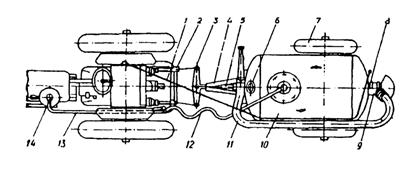 Рис. 1. Схема одноосного тракторного жижеразбрасывателя РЖ-1,7А:1 - тяга затвора; 2 - насосная система трактора; 3 - траверса; 4 - рама; 5 - стойка опорная; 6 - смотровой люк; 7 - колесо; 8 - затвор; 9 - разливочное устройство; 10 - цистерна; 11- рукав всасывающий; 12 - вакуум-нагнетательная магистраль; 13 - труба; 14 - эжекторДля подачи воды к месту пожара тройник 2 (рис. 2) присоединяют к разливочному устройству 1 жижеразбрасывателя, а к тройнику 2 - напорный рукав 5.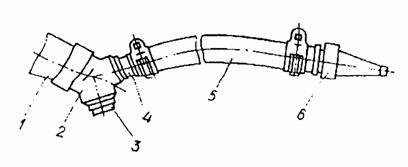 Рис. 2. Напорный рукав к жижеразбрасывателю РЖ-1,7А:I - разливочное устройство; 2 - тройник; 3 - заглушка; 4 - головка; 5 - напорный рукав; 6 - насадка стволаОтработанные газы двигателя трактора направляют в цистерну, для чего закрывают заслонки эжектора и при помощи тяги открывают затвор разливочного устройства (рис. 2).Для обеспечения безопасности при эксплуатации жижеразбрасывателя запрещается создавать в цистерне избыточное давление при закрытых затворах, а также ремонтировать узлы при наличии давления в цистерне.2.1.3. Разбрасыватели жидких удобрений РЖУ-3,6; РЖТ-8; РЖТ-16Разбрасыватель РЖУ-3,6 смонтирован на шасси автомобиля ГАЗ-53А, РЖТ-8 агрегатируется с трактором К-150, РЖТ-16 -с трактором К-701.Для забора и подачи воды на тушение пожара машину РЖУ-3,6 (рис. 3) устанавливают возле водоема. Включают коробку отбора мощности, с помощью гидросистемы разворачивают заправочную штангу и опускают в воду заборный рукав. Рукояткой гидроцилиндра открывают заборный затвор, включают гидромотор, приводящий в действие вакуумный насос. Когда вода достигнет верхнего обреза смотрового окна, отключают гидромотор и закрывают заправочное отверстие. Для предупреждения переполнения цистерна оборудована предохранителем, с помощью которого автоматически отключается двигатель автомобиля.После заправки заправочную штангу с помощью гидросистемы укладывают на транспортный кронштейн.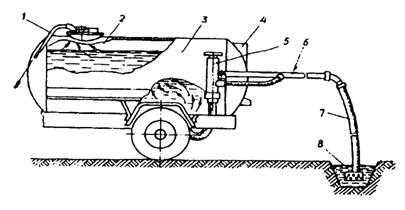 Рис. 3. Схема забора воды разбрасывателем жидких удобрений РЖУ-3,6:1 - трубопровод насоса; 2 - воздушное пространство; 3 - цистерна; 4 - смотровое окно; 5 - гидроцилиндр; 6 - заправочная штанга; 7 - рукав всасывающий; 8 - водоемДля подачи воды на пожар из цистерны ввинчивают тройник в разливочное устройство и подсоединяют напорный рукав. Второе отверстие в тройнике перекрывают заглушкой. Включают коробку отбора мощности и гидромотор, в результате чего насосом создается, в цистерне избыточное давление 0,7 атм. (определяется по моменту срабатывания предохранительною клапана). Открывают выливной затвор и подают воду по напорному рукаву к месту пожара.Машины РЖУ-3,6, РЖТ-8, РЖТ-16 могут быть использованы для подвоза воды к месту пожара. Слив воды из цистерны в водоем, емкость или цистерну пожарного автомобиля производится через заправочную штангу при создании избыточного давления вакуумным насосом и при открытом всасывающем затворе.Для подачи воды на пожар от РЖТ-8, РЖТ-16 необходимо подсоединить рукав к патрубку распределения (рис. 4), предварительно сняв сменный насадок 1 с помощью откидных болтов с гайками-барашками 2, включить вал отбора мощности трактора на привод подающего насоса. Перевести рукоятки гидрораспределителя трактора в верхнее рабочее положение, открыть заслонку и подать воду по рукаву к месту пожара.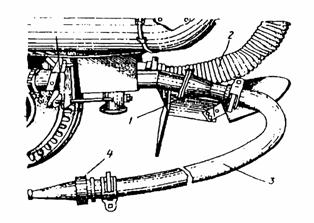 Рис. 4. Напорно-переключающее устройство:1 - сменный посадок; 2 - болт откидной с гайкой-барашком; 3 - напорный рукав; 4 - насадка ствола2.1.4. Заправщик-жижеразбрасыватель ЗЖВ-1,8 и заправщик ЗУ-3,6ЗЖВ-1,8 (рис. 5) агрегатируется с тракторами Т-40, Т-40А, МТЗ-50/52 или МТЗ-80/82, а ЗУ-3,6 - с тракторами МТЗ-50/52, МТЗ-80/82 и ЮМЗ-6Л/М, оборудованными гидрокрюками.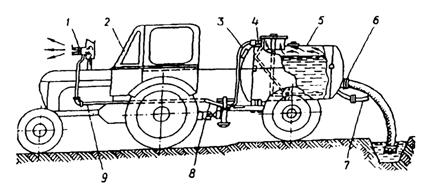 Рис. 5. Схема заправщика-жижеразбрасывателя вакуумного ЗЖВ-1,8:1 - эжектор; 2 - трактор; 3 - трубы; 4 - указатель уровня; 5 - цистерна, 6 - рукав всасывающий; 7 - центральный поливной лоток; 8 - шланг армированный; 9- трубопроводДля заполнения цистерны водой заправщик-жнжеразбрасыватель устанавливают у водоема, всасывающий рукав опускают в воду и открывают затвор всасывающего рукава и заслонку на выходном конце смесительной камеры эжектора. Рукоятку газа трактора устанавливают в положение, при котором двигатель развивает средние обороты, и перекрывают заслонку в корпусе эжектора.При заполнении цистерны необходимо следить за уровнем воды по смотровому окну и уровнемеру. Когда вода достигнет верхнего обреза окна, закрывают затвор цистерны, снижают обороты вала-двигателя и открывают заслонку в корпусе эжектора. После заполнения цистерны водой вынимают всасывающий рукав, укладывают и закрепляют его на цистерне.Из водопроводной сети цистерну заполняют через горловину.Для подачи воды на пожар к тройнику разливочного устройства присоединяют напорный рукав, перекрывают заслонку выходного отверстия смесительной камеры эжектора и заслонку в корпусе эжектора. Обороты вала двигателя трактора увеличивают и открывают затвор разливочного устройства.Воду подают по одной рукавной линии, второе отверстие в тройнике разливочного устройства перекрывают заглушкой.При эксплуатации заправщика жижеразбрасывателя ЗЖВ-1,8 запрещается создавать в цистерне избыточное давление при закрытых затворах, а также ремонтировать узлы при наличии давления в цистерне.2.1.5. Водораздатчик ВР-3М и передвижные автопоилки ПАП-10А и АО-3ВР-ЗМ, ПАП-10А, АО-3 агрегатируются с тракторами МТЗ всех модификаций.Водораздатчик ВР-ЗМ и автопоилки АО-3 и ПАП-10А (рис. 6) заполняют из водоемов при помощи насоса через горловину. Забор и подача воды из водоема в рукавную линию производится с помощью насоса.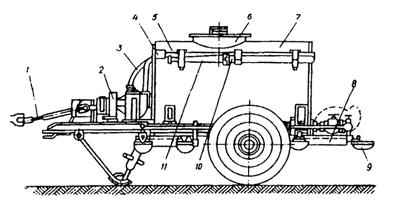 Рис. 6. Схема автопоилки ПАП-10А:1 - карданный вал; 2 - насос; 3 - напорный рукав; 4 - фильтр; 5 – всасывающий рукав; 6 - горловина; 7 - цистерна; 8 - рама; 9 - поилка; 10 – соединительная головка сливного рукава; 11 - ствол ПС-50Для подачи воды к напорному рукаву 3 с соединительной головкой 10 на конце (рис. 9) присоединяют ствол 11, а при наличии напорного пожарного рукава диаметром 51 мм - пожарный рукав и ствол 11 к нему. Насос заливают водой через отверстие в корпусе или через всасывающий рукав и опускают всасывающий рукав 5 через горловину в цистерну. После этого включают вал отбора мощности фактора и при появлении воды из ствола приступают к тушению пожара.2.1.6. Аммиачная автоцистерна АЦА-3,85-53ААммиачная автоцистерна смонтирована на шасси автомобиля ГАЗ-53А и укомплектована соединительной головкой, с помощью которой к насосу присоединяют напорный пожарный рукав диаметром 51 мм со стволом.Автоцистерну заполняют из водопроводной сети - при помощи насоса или через горловину цистерны, а из водоема - при помощи насоса. При заполнении цистерны из водоема (рис. 7) насос заливают водой, к соединительной головке трубопровода присоединяют всасывающий рукав, опускают его в водоем. Трехходовой кран 8 на всасывающем трубопроводе насоса ставят в положение "в насос", а трехходовой кран 3 напорной линии - в положение "в цистерну". Остальные краны напорно-всасывающих коммуникаций насоса должны быть закрыты. Включают насос, и цистерна заполняется водой.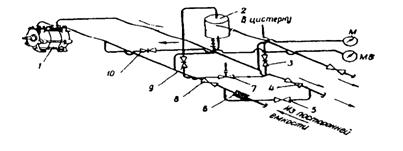 Рис. 7. Схема напорно-всасывающих коммуникаций аммиачной автоцистерны AЦA-3.85-53A:1 - насос. 2 - отстойник; 3. 4. 5. 7. 8. 9 и 10 - краны; 6 -фильтрДля подачи воды из цистерны к напорному трубопроводу насоса присоединяют рукавный переходник, а к нему - напорный пожарный рукав со стволом, навинчивают заглушку на всасывающий трубопровод насоса, двухходовой кран 10 (рис. 7) всасывающего трубопровода насоса ставят в положение "из цистерны", а двухходовой кран 4 - на напорной линии ставят в положение "из насоса". Краны (5, 7, 8 и 9) должны быть закрыты. Затем включают насос и подают воду для тушения пожара.Для подачи воды из водоема насос заливают водой, всасывающий рукав присоединяют к всасывающему трубопроводу насоса, а напорный пожарный рукав со стволом - к напорному трубопроводу насоса. Кран 8 (рис. 7) всасывающего трубопровода насоса ставят в положение "в насос", а двухходовой кран 4 напорного трубопровода - в положение "из насоса". Остальные краны должны быть закрыты. Включают насос и приступают к тушению.2.1.7. Ассенизационная насосная машина АНМ-53Машина смонтирована на шасси автомобиля ГАЗ-53А (рис. 8). В ассенизационной машине жидкость забирается и подается по напорно-всасывающему рукаву диаметром 100 мм. Для использования машины при тушении пожара ее оборудуют рукавным переходником, напорным пожарным рукавом диаметром 51 мм и стволом с насадком 13 мм.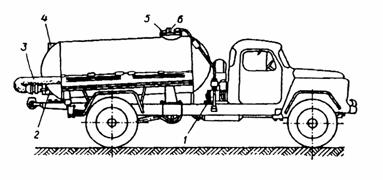 Рис. 8. Ассенизационная насосная машина АНМ-53:1 - насос; 2 - приемный люк; 3 - рукав всасывающий; 4 - смотровое окно; 5 - горловина; 6 - предохранительный клапанЦистерну заполняют водой из водопроводной сети или из водоема. Всасывающий рукав 3 (рис. 8) опускают в воду. При включении насоса 1 в цистерне создается разрежение. Когда вода достигнет верхнего обреза смотрового окна 4, перекрывают отверстие приемного люка и включают коробку отбора мощности привода насоса. Наполнение цистерны прекращается также автоматически - путем остановки двигатели сигнально-предохранительным устройством.Для подачи воды из цистерны надо подсоединить через рукавный переходник напорный пожарный рукав к всасывающему рукаву, установить рукоятку кранов трубопроводов насоса в положение "опорожнение под давлением", открыть отверстие приемного люка 2, включить насос 1 и создать в цистерне избыточное давление 0,5 - 0,6 атм. Открыть кран пожарного ствола и подать воду на тушение пожара.2.1.8. Транспортные автоцистерны АЦ-4,2-53А и АЦ-4,2-130Автоцистерна АЦ-4.2-53А смонтирована на шасси автомобиля ГАЗ-53А, а АЦ-4,2-130 - на шасси ЗИЛ-130.При использовании транспортной автоцистерны для пожаротушения ее заполняют водой из водопроводной сети через горловину, для чего закрывают кран на всасывающем трубопроводе насоса, а также кран на напорном трубопроводе.Из водоема цистерну заполняют водой при помощи насоса. Насос заливают водой через специальный патрубок во всасывающей магистрали. К всасывающему трубопроводу насоса присоединяют всасывающий рукав, свободный конец его опускают в водоем, навинчивают заглушку на напорный трубопровод насоса, открывают краны на всасывающем и напорном трубопроводах насоса, включают насос и следят за показаниями мановакуумметра и манометра. Заполнение ведут по реечному указателю уровня воды до отметки "Вода".Для подачи воды из цистерны на тушение пожара к напорному трубопроводу насоса присоединяют рукавный переходник, а к нему - напорный пожарный рукав со стволом; открывают кран на всасывающем трубопроводе. Для подачи воды из цистерны в насос открывают кран на напорном трубопроводе "Подача воды в рукавную линию", включают насос.В комплект транспортных автоцистерн, приспособленных для использования при тушении пожара, входят рукавный переходник, напорный пожарный рукав диаметром 51 мм со стволом и насадком диаметром 13 мм.2.1.9. Пожарный агрегат на базе трактора Т-40 и тележки с цистерной 2ПТС-4На рис. 9 представлен пожарный агрегат на базе трактора Т-40А и тележки с цистерной 2ПТС-4. Насос НШН-600 на данном агрегате приводится в действие от вала отбора мощности трактора через повышающий редуктор (мультипликатор). Вместимость цистерны 300 л. Агрегат комплектуется напорными рукавами общей длиной 200 м, соединительными головками на цистерне ГМ-80 и двумя стволами Б. Для размещения комплекта приспособлений на тракторе предусмотрен специальный ящик.2.1.10. Трактор K-700 с тележкой ПГС-12Для приспособления к тушению пожаров на тракторную тележку ПГС-2 монтируют цистерну для воды емкостью 11 м3. На передней части рамы тележки устанавливают навесной шестеренчатый насос НШН-600, а рядом с ним гидромотор НШ-46У от трактора К-700. Соединяют их между собой валом привода насоса. На раме около цистерны монтируют катушку с тремя пожарными рукавами. На задней части тележки устанавливают металлический ящик для хранения пожарно-технического оборудования. Насос НШН-600 соединяют с насосом НШ-46У с помощью шарнира (кардана). Оборудованную таким образом тележку присоединяют к трактору.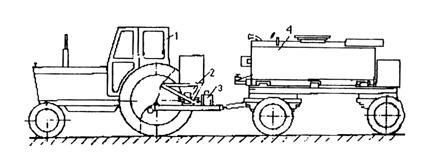 Рис. 9. Пожарный агрегат на базе трактора Т-40А или Т-40АМ с насосом НШН-600М и тележкой 2ПТС-4 с цистерной:1 - трактор; 2 - редуктор; 3 - насос НШН-600М; 4 - цистернаДля использования на пожаре трактор с тележкой устанавливают левой стороной к направлению прокладки напорной рукавной линии. После прокладывания напорной рукавной линии со стволом включают гидравлическую систему навесного оборудования и производят подачу воды на тушение пожара.2.1.11. Приспособление пожарных автомобилей для тушения пожаров в хлебных массивахНа передний бампер пожарного автомобиля хомутами крепится труба по длине бампера, один конец которой заглушён, а на другой - приваривается соединительная головка диаметром 66 мм.К трубе перпендикулярно ее оси привариваются две соединительные головки диаметром 51 мм, к которым присоединяются стволы Б.Для тушения пожара хлеба необходимо напорный рукав от пожарного насоса автоцистерны присоединить к торцу трубы и подать воду от насоса.2.1.12. Универсальная уборочная машина КО- 705Универсальная уборочная машина КО-705 предназначена для полива дорожных покрытий и зеленых насаждений. Она состоит из трактора Т-40АМ и поливомоечного оборудования, смонтированного на одноосном автомобильном прицепе. На нем размещены: цистерна емкостью 4000 л, насос производительностью 15 л с-1 и напором 55 м, трансмиссия и система трубопроводов. Скорость передвижения с заполненной цистерной 20 км·ч-1. Для пожаротушения универсальную моечную машину КО-705 дополнительно укомплектовывают напорными пожарными рукавами и стволами.Конструкция цистерны-прицепа разработана таким образом, что заправляться водой она может как от естественного водоисточника, так и от водопроводной сети.От трехходового крана, установленного на напорном трубопроводе насоса, отходит отрезок трубы, заканчивающийся соединительной головкой. При тушении пожара к этой соединительной головке присоединяется пожарный рукав со стволом. Вода в напорную линию для пожаротушения или в цистерну подается по трем трехходовым кранам, смонтированным на напорной коммуникации.При заполнении цистерны водой из естественного водоисточника необходимо:подъехать к нему на расстояние не более 3 м;соединить всасывающие рукава между собой и присоединить их к патрубку насоса;присоединить ко второму концу всасывающего рукава всасывающую сетку;открыть специальным ключом трехходовой кран напорного трубопровода. Остальные краны должны быть закрыты;открыть центральный клапан при помощи гидросистемы (из кабины водителя трактора), заполнить насос и всасывающие рукава водой из цистерны. Всасывающую сетку опустить в водоисточник;запустить двигатель трактора и перевести его работу на повышенные обороты;закрыть центральный клапан цистерны и включить центробежный насос.Заполнение цистерны контролируют и ведут по контрольно-переливной трубе. Появление воды из нее указывает на полное заполнение. После этого следует выключить насос, закрыть центральный клапан и трехходовой кран, а также отсоединить всасывающую линию.При заполнении цистерны водой из водопроводной сети необходимо:открыть люк колодца пожарного гидранта, снять с прицепа пожарную колонку и установить ее на гидрант;присоединить рукав к пожарной колонке и к соединительной головке напорного трубопровода, расположенной в задней части цистерны;трехходовой кран напорного трубопровода специальным ключом поставить в положение на поступление воды в цистерну. Два других трехходовых крана должны быть закрыты;центральным ключом колонки плавно открыть гидрант (боковые вентили пожарной колонки должны быть закрыты);открыть выходной патрубок пожарной колонки и заполнить цистерну водой. После этого надо закрыть вентиль выходного патрубка, затем центральным ключом колонки закрыть гидрант и снять колонку с гидранта;закрыть люк колодца.При подаче воды из цистерны на тушение пожара необходимо:присоединить напорный рукав со стволом к соединительной головке напорной линии;открыть центральный клапан цистерны и заполнить насос водой. Всасывающий патрубок насоса должен быть закрыт;трехходовой кран установить в положение на подачу воды из насоса в рукав. Другие краны должны быть закрыты;включить двигатель трактора на привод насоса и приступить к тушению пожара.Универсальную уборочную машину можно использовать для подачи воды на тушение пожара из водоема. Для этого следует:всасывающие рукава присоединить к патрубку насоса, а другой конец с сеткой опустить в водоисточник;открыть центральный клапан и заполнить насос и всасывающие рукава водой из цистерны;запустить двигатель трактора и перевести его работу на повышенные обороты, присоединить напорные рукава со стволом;закрыть центральный клапан цистерны и включить центробежный насос;трехходовой кран поставить в положение на подачу воды от насоса, а остальные закрыть. При появлении воды из ствола приступить к тушению пожара.2.1.13. Поливомоечная машина ПМ-130 БПредназначена для мойки асфальтированных дорог, поливки зеленых насаждений, а также тушения небольших очагов пожаров. Состоит из поливомоечного оборудования, включающего цистерну емкостью 6000 л, сетчатый фильтр, центральный клапан, водяной насос и систему трубопроводов с арматурой и двумя поворотными соплами впереди машины. Водой цистерна заполняется как от водопроводной сети, так и из водоема.В дополнительное оборудование машины входят: всасывающие рукава, пожарная колонка и пожарные стволы.2.1.14. Аммиачный контейнер АК-5ППредставляет собой каток цилиндрической формы емкостью 5 м3, заполняемой водой, на раме которого смонтирован насос НКФ-54, трубопровод с кранами водораспределения, бак для пенообразователя емкостью 0,3 м3 и шкаф для пожарного оборудования.Аммиачный контейнер снабжен всасывающим рукавом и эжектором-смесителем, расположенным на выходе напорной линии трубопровода. Привод насоса осуществляется через карданный вал, получающий усилие от вала отбора мощности трактора. Аммиачный контейнер агрегатируется с трактором ДТ-75.При полном запасе воды можно ликвидировать очаги загорания на торфополях общей площадью до 1000 м2.Достоинством этой машины является способность подавать воду или воздушно-механическую пену на ходу, при транспортировании трактором.2.1.15. Водораздатчик унифицированный ВУ-3Состоит из ходовой части цистерны емкостью 3000 л, насоса СЦЛ-00 (самовсасывающий, центробежно-лопастный) с приводом, карданного вала, напорного и всасывающего рукавов и замков для их крепления на цистерне. Агрегатируется с тракторами МТЗ-50/52, МТЗ-50Л/52Л, ЮМЗ-6Л/6М, Т-40АН. Насос представляет собой одноступенчатую зубчатую передачу с внутренним зацеплением.Цистерна водораздатчика заполняется из водоема или колодца с помощью установленного на раме самовсасывающего насоса, приводимого в движение от вала отбора мощности трактора. После доставки водораздатчика к месту пожара вода подается из цистерны насосом или самотеком.2.1.16. Автобензозаправщик АЦ-3800 и АБЗ-2000Автобензозаправщики АЦ-3800 и АБЗ-2000 имеют емкости 3800 и 2000 л соответственно и самовсасывающий центробежно-лопастный насос СЦЛ, обеспечивающий подачу воды до 400 л/мин при высоте всасывания 4 и напоре 50 м. Насос приводится в действие от двигателя автомобиля. Передача от двигателя к насосу осуществляется коробкой отбора мощности, которая соединена с насосом при помощи карданного вала.Автобензозаправщики для пожаротушения приспосабливают, дополнительно укомплектовав их соединительной головкой на нагнетательный трубопровод насоса, напорными пожарными рукавами и пожарным стволом.Перед работой на пожаре из насоса и цистерны необходимо полностью сливать нефтепродукты.Цистерну заполняют водой через горловину от водопровода или самотеком в случае, когда емкость с водой расположена выше цистерны.Для подачи воды из цистерны на пожар к нагнетательному трубопроводу насоса присоединяют напорный рукав, на всасывающий трубопровод навертывают заглушку и открывают задвижку во всасывающем трубопроводе и смотровое окно в крышке горловины. После этого насос приводится в действие и вода подается через напорный трубопровод насоса в напорную рукавную линию.Для подачи воды насосом из водоема на пожар предварительно заливают насос (вручную через горловину или всасывающий рукав), присоединяют всасывающий и напорный рукав, затем закрывают задвижку всасывающего трубопровода цистерны и приводят в действие насос.2.2. Машины по доставке воды (огнетушащего вещества) на пожар, оборудованные емкостьюДля доставки воды на пожар используются машины вышеперечисленной группы, а также бензовозы, тракторы и автомобили с прицепной емкостью, молоковозы и др.2.2.1. Вакуум-машина КО-503Вакуум-машина предназначена для механизированной очистки выгребных ям от фекальных жидкостей и их транспортировки. При тушении пожаров используется для доставки воды на пожар. Оборудование машины смонтировано на шасси автомобиля ГАЗ-53А и состоит из цистерны объемом 3,5 м3, ротационного вакуумного насоса, сигнально-предохранительного устройства, приемного люка с всасывающим рукавом, кранов управления с трубопроводом, облицовок и дополнительного оборудования.2.2.2. Вакуум-машина КО-505Вакуум-машина предназначена для механизированной очистки выгребных ям от фекальных жидкостей и их транспортировки. Оборудование КО-505 смонтировано на шасси автомобиля КамАЗ и состоит из двух цистерн общим объемом 10 м3, привода вакуум-насоса с трубопроводами вакуумно-нагнетательной системы, гидросистемы для обеспечения привода насоса и работы установки, механизма подачи и укладки рукавов, системы обогрева приемной камеры, пневмосистемы и дополнительного электрооборудования.2.3. Машины по подаче воды (огнетушащего вещества) на пожар (в промежуточную емкость), оборудованные насосом для забора и подачи воды из водоисточников2.3.1. Передвижная насосная станция СНП-25/60АПредназначена для забора воды из открытых водоисточников и подачи ее в открытую или закрытую оросительную есть для питания различных дождевальных машин с общим расходом воды 20,5 - 35 л·с-1 при напоре 75 - 77 м, а также для других хозяйственных нужд. Она может быть использована для тушения крупных пожаров, на тушение которых требуются большие расходы воды.Насосная станция представляет собой одноосный прицеп на пневматических шинах. На нем размещено насосно-силовое оборудование, состоящее из дизельного двигателя и центробежного насоса. На место работы насосную станцию транспортируют на буксире трактором. На водозаборе станцию устанавливают на выносные опоры и отцепляют от трактора.2.3.2. Передвижная насосная станция СНП-150/5АПередвижная насосная станция предназначена для забора и подачи воды из открытых водоисточников по гибким и жестким трубопроводам для полива сельскохозяйственных угодий. При тушении пожаров может использоваться для заправки пожарных автомобилей и других автоцистерн водой, подачи воды на тушение пожаров в водоемы или емкости. Насосная станция состоит из двигателя, насоса СНП-150/5А (подача 170 - 245 л·с-1, напор 65 - 75 м), шасси, линии всасывания и механизма подъема, газоструйного вакуум-аппарата, системы электрооборудования и автоматической защиты двигателя. Заполнение водой насоса осуществляется газоструйным вакуумным аппаратом.2.3.3. Вентиляторный тракторный опрыскиватель OBT-1BОсновные узлы опрыскивателя: рама с ходовой частью, резервуар емкостью 1200 л, редуктор, поршневой насос УН-41000, центробежный вентилятор, гидрокоммуникация, распылительное сопло, карданная передача. Агрегатируется с тракторами МТЗ всех модификаций и трактором Т-54В.Для приспособления к тушению пожаров к нагнетательному коллектору насоса присоединяют патрубок, на котором устанавливают вентиль с соединительной головкой. К соединительной головке крепят пожарный рукав со стволом. В распылительном устройстве устанавливают сердечники-распылители с четырьмя направляющими пазами и шайбы с калиброванными отверстиями диаметром 3 мм. Распылители (шайбы) подбирают с таким расчетом, чтобы при сравнительно малых расходах огнетушащего вещества была обеспечена наибольшая эффективность тушения пожаров.Применять опрыскиватель для тушения пожаров необходимо только после слива из его резервуара растворов химикатов и тщательной промывки емкости опрыскивателя. При тушении пожаров с помощью OBT-1B воду доставляют автоводовозами или другими средствами.2.4. Стационарные насосные установки по подаче воды на пожар (в промежуточную емкость)Стационарная моечная машина ММ-1000/8Машина используется для мойки гусеничных и колесных машин. Для тушения пожаров она может быть использована при дооборудовании ее пожарными рукавами и стволами (рис. 10).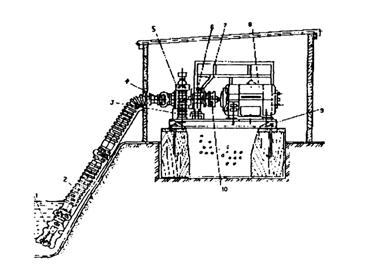 Рис. 10. Стационарная моечная машина ММ-100/8:1 - сетка; 2 - всасывающий рукав; 3 - напорный рукав; 4 – соединительная головка; 5 - насос; 6 - картер; 7 - рукоятка включения вакуум-аппарата; 8 - электродвигатель; 9 - рама; 10 - вакуум-аппарат3. ТАКТИКО-ТЕХНИЧЕСКИЕ ХАРАКТЕРИСТИКИ ПРИСПОСОБЛЕННОЙ ТЕХНИКИТактико-технические характеристики некоторых видов приспособленной техники представлены в таблице.ПРИЛОЖЕНИЕ 5
ИНСТРУКЦИЯ
по совершенствованию противопожарного водоснабжения и контролю за его состоянием в сельской местности1. ОБЩИЕ ПОЛОЖЕНИЯ1.1. Основными направлениями совершенствования наружного противопожарного водоснабжения являются:строительство и реконструкция противопожарного водопровода, противопожарных водоемов;приспособление хозяйственных источников водоснабжения для целей пожаротушения;приспособление естественных водоисточников.1.2. Предложения по совершенствованию противопожарного водоснабжения вносятся начальником районного (местного) гарнизона пожарной охраны в органы государственной власти, комиссию по пожарной безопасности района, руководителям предприятий, хозяйств на основании:требований СНиП 2.04.02-84* "Водоснабжение. Наружные сети и сооружения", других строительных норм и правил;результатов анализа оперативной обстановки с пожарами как на территории местного гарнизона, так и на территории субъекта Российской Федерации;необходимости обеспечения условий тушения пожаров для населенного пункта, сельскохозяйственного комплекса;результатов испытаний на водоотдачу.1.3. Мероприятия по совершенствованию противопожарного водоснабжения и по обеспечению надзора за его состоянием должны вноситься в План гарнизонных мероприятий.2. СОВЕРШЕНСТВОВАНИЕ НАРУЖНОГО ПРОТИВОПОЖАРНОГО ВОДОСНАБЖЕНИЯ2.1. Строительство новых участков и реконструкция действующих в населенных пунктах и на сельскохозяйственных объектах противопожарных водопроводов выполняются в соответствии с требованиями, изложенными в СНиП 2.04.02-84*. На предприятиях с обращением взрывчатых веществ, на складах лесоматериалов вместимостью более 10 тыс. м3, объектах нефтегазодобычи и переработки применяются требования соответствующих норм.2.2. Основными способами совершенствования наружного водопровода являются:кольцевание тупиковых участков;установка новых и замена действующих гидрантов;установка гидрант-колонок взамен водоразборных колонок;установка насосов-повысителей;увеличение диаметра магистральных трубопроводов.Проекты строительства и реконструкции противопожарного водопровода должны рассматриваться государственным пожарным надзором.2.3. Противопожарные резервуары и водоемы сооружаются при отсутствии или в дополнение к наружной водопроводной сети. Их емкость, количество, расстояние до защищаемых объектов выбираются в соответствии с требованиями СНиП 2.04.02-84*.2.3.1. Наиболее надежными в эксплуатации являются пожарные резервуары. Их сооружение не зависит от уровня грунтовых вод и типа грунтов. По условиям прогрева воды их глубина должна быть не менее 2 м. В зависимости от климатических условий резервуары выполняются наземными, полуподземными и подземными. Схема типового резервуара приведена на рис. 1.2.3.2. У подземных резервуаров для забора воды служит люк. Наземные и полуподземные резервуары оборудуются площадками-подъездами и приспособлениями для забора воды (рис. 2). Допускается забор воды с использованием самотечных колодцев.2.3.3. Наиболее простыми по устройству и дешевыми являются водоемы-копани. При уровне грунтовых вод 1-2,5 м водоемы-копани сооружают в полувыемке-полунасыпи. Если грунтовые воды располагаются выше или ниже этого уровня, водоем устраивают в выемке. Рекомендуемая минимальная глубина водоема - 2,5 м. Объем водоема следует определять из выражения:W = 0,17h [В(2А + а) + b(2а + А)], где W - объем водоема, м3; h - глубина, м; А, В - размеры по верху водоема, м; а, b - размеры по низу водоема, м.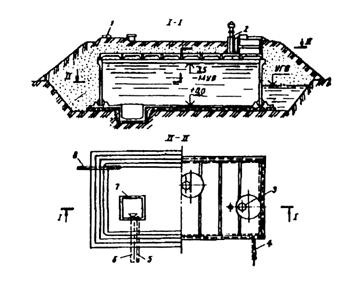 Рис. 1. Железобетонный заглубленный резервуар:1 - люк-лаз; 2 - вентиляционная колонка; 3 - камера для установки приборов сигнализации уровня воды; 4 - подающая труба; 5 - грязевая труба; 6 - отводящая труба; 7 - приямок; 8 - переливная труба; УГВ - уровень грунтовых вод; МУВ - максимальный уровень воды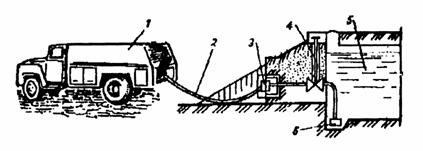 Рис. 2. Схема забора воды из резервуара пожарным автомобилем:1 - пожарный автомобиль; 2 - всасывающий рукав; 3 - головка соединительная муфтовая; 4 - бесколодезная задвижка; 5 - резервуар; 6 - сеткаДля забора воды водоемы оборудуются пирсами или береговыми (самотечными) колодцами.2.4. Для целей пожаротушения необходимо приспосабливать следующие хозяйственные источники водоснабжения:водонапорные сооружения (башни, гидроколонны);технологические емкости для воды;стационарные насосные станции.2.4.1. Для использования водонапорной башни (рис. 3) на тушение пожаров в корпусе ее ствола на высоте 1 - 1,3 м от уровня земли врезается металлическая труба диаметром 100 мм с задвижкой. РУ-100. При этом сварные швы проверяют на герметичность под избыточным давлением 1,5 - 2 кг см2.Н» конце трубы крепят всасывающее рукавное соединение, обеспечивающее надежное присоединение всасывающего рукава. Диаметр всасывающего соединения выбирают в зависимости от диаметра всасывающих рукавов, имеющихся на вооружении пожарной (приспособленной для тушения пожаров) техники. Врезную трубу устанавливают с уклоном, чтобы предотвратить замерзание воды в условиях низких температур. Для более удобной эксплуатации и обслуживания водозаборное устройство рекомендуется размещать в пристройке к башне против оконного или дверного проема.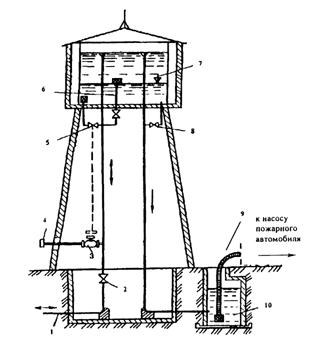 Рис. 3. Водонапорная башня:1 - водопроводная сеть; 2, 5, 8 - задвижки; 3 - вентиль; 4 – соединительная головка для присоединения всасывающего (напорно-всасывающего) рукава; 6 - труба; 7 - верхний уровень пожарного запаса воды; 9 - всасывающий рукав; 10 - водосточный колодецКроме этого, забор воды может производиться из водосточного колодца, для постоянного пополнения которого используется соответствующая задвижка.Таким же образом оборудуются для забора воды гидроколонны.2.4.2. Технологические емкости с запасом воды целесообразно оборудовать арматурой таким образом, чтобы можно было производить подачу воды в насос пожарного автомобиля. При отсутствии такой возможности емкость оборудуется арматурой для залива емкостей автоцистерн и приспособленной техники.2.4.3. Стационарные насосные станции хозяйственного назначения (например, моечные машины ММ-1000/8 и т.п.) оборудуются соединительными головками, позволяющими подключать к ним магистральные рукавные линии и рукава для залива емкостей автоцистерн и приспособленной техники.2.5. При отсутствии или невысокой надежности искусственных источников водоснабжения следует приспосабливать естественные водоисточники. С этой целью используются:пруды;запруды;водозаборные устройства (пирсы с пожарными подъездами);самотечные (береговые) колодцы.2.5.1. Пруды для противопожарного водоснабжения могут устраиваться в балках и пониженной местности. Выбор места (створа) для сооружения пруда, разработка его конструкции, расчет объема, расход паводковых вод и строительство пруда должны производиться гидротехниками. Для забора воды пруды оборудуются пирсами или береговыми колодцами.2.5.2. Запруды относятся к быстровозводимым и недорогостоящим гидротехническим сооружениям и устраиваются, как правило, на речках (ручьях) с небольшим расходом воды (рис. 4). Место для сооружения запруды выбирают на наиболее узкой и глубокой части речки, неподалеку от объектов сельскохозяйственного предприятия. Материалом для сооружения запруды могут быть деревянные жерди, хворост, гравий, глинистый грунт. Чтобы предупредить размывание запруд, в них укладывают трубы, желоба, лотки, обеспечивающие сброс воды в период снеготаяния.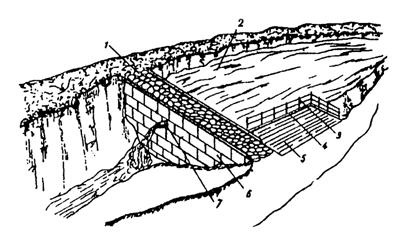 Рис. 4. Запруда:1 - каменное покрытые; 2 - река; 3 - ограждение; 4 - упорный брус; 5 - пирс для установки пожарных машин; 6 - водоупорная стена; 7 - сливная труда2.5.3. Для обеспечения надежного забора воды пожарной техникой из искусственных и естественных водоемов необходимо устройство подъездных дорог и площадок для установки автомашин и сооружение специальных водозаборных устройств. Специальными сооружениями являются пожарный подъезд, пирс (рис. 5) и приемный (береговой, самотечный) колодец. В случае изменения уровня воды в течение года предусматривают двухъярусные пирсы.Специальные пожарные подъезды устраивают на водоемах, имеющих пологие берега. Наиболее распространен пирс на деревянных сваях диаметром 25 - 30 см, выдерживающий нагрузку 7 - 8 т. Площадка подъезда располагается не выше 5 м от уровня низких вод и выше уровня высоких вод не менее чем на 0,7 м. Ширина настила площадки составляет 4 - 4,5 м. Боковые стороны площадки ограждают на высоту 0,7 - 0,8 м.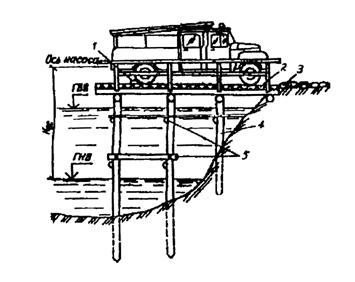 Рис. 5. Схема устройства подъездных путей и пирсов у естественных водоисточников:1 - упорный брус; 2 - настил; 3 - каменная отмостка; 4 - сваи; 5 - брусья крепления; ГВВ, ГНВ - соответственно горизонты воды верхнего и нижнего уровня; НВС - высота всасывания насоса2.5.4, Приемные (береговые) колодцы объемом 3 - 5 м3 и размером в плане не менее 0,8×0,8 м устраивают для забора воды из естественных водоисточников с заболоченными берегами или там, где нет возможности непосредственного водозабора из них. Приемные колодцы соединяют с водоисточником трубой, имеющей диаметр не менее 200 мм. Выходящий в водоисточник конец трубы располагается выше дна не менее чем на 0,5 м и не менее 1,0 м ниже уровня горизонта низких вод. На конце трубы со стороны водоисточника устанавливается металлическая сетка, препятствующая засасыванию в трубу различных посторонних предметов. Перед приемным колодцем на соединительном трубопроводе устанавливают задвижку, штурвал которой выведен под крышку люка. Глубина воды я колодце должна быть не менее 1,5 м.Приемные колодцы выполняют из бетона или камня и оборудуют двумя крышками, пространство между которыми заполняют зимой утепляющим материалом.3. ОРГАНИЗАЦИЯ ПРОВЕРКИ ПРОТИВОПОЖАРНОГО ВОДОСНАБЖЕНИЯ В СЕЛЬСКОЙ МЕСТНОСТИПоддержание в постоянной готовности противопожарного водоснабжения требует регулярных проверок их исправности и технического обслуживания.3.1. Проверка и эксплуатация пожарных гидрантовСодержание и эксплуатацию пожарных гидрантов на сети водопровода производят согласно Инструкции по содержанию и эксплуатации пожарных гидрантов. Крышки люков пожарных гидрантов должны быть очищены от грязи, льда и снега, а стояк освобожден от воды. При эксплуатации в условиях низких температур гидранты должны быть утеплены, для чего устанавливают вторые утеплительные крышки, и пространство между крышками заполняют теплоизоляционным материалом.3.1.1. Проверку гидрантов (водоисточников) в районах выезда частей необходимо проводить:на внешний осмотр - не реже двух раз в квартал личным составом дежурного караула (на закрепленном за караулом участке района выезда);с пуском воды - не менее двух раз в год лицами младшего (водителями) или среднего начальствующего состава с представителями водопроводной службы по графику при переходе к весенне-летнему (проверка № 1) и осенне-зимнему (проверка № 2) режиму работы.3.1.2. Проверка № 1 включает следующие виды работ:проверку работы штока гидранта калибром;установку пожарной колонки на гидрант с пуском воды;прочистку затравочного отверстия;удаление воды из стояка гидранта при забитом отверстии затравки;выемку ранее забитой затравки при уровне грунтовых вод в колодце ниже пожарного фланца;составление суточного акта по форме № 1. По окончании проверки гидрантов составляют сводный акт по форме № 2.3.1.3. Проверка № 2 включает выполнение работ проверки № 1 с обязательным составлением сводного акта по форме № 2 и добавлением записи о проведении откачки воды из колодца и стояка пожарного гидранта, забивки затравок пожарных гидрантов в колодцах с высоким уровнем грунтовых вод.Форма № 1Суточный акт "_____"______________200_ годаМы, нижеподписавшиеся, представитель пожарной охраны _________________________ с одной стороны, и представитель водопроводной службы _________________________________________________, с другой стороны, составили настоящий акт о том, что сего числа нами был произведен совместный осмотр пожарных гидрантов.Осмотрены пожарные гидранты по адресам:Проверяются все имеющиеся в районе выезда пожарной части пожарные гидранты________________________________________________________________________ИтогоОбнаружены неисправности пожарных гидрантовПримечание. Акт составлен в трех экземплярах - по одному каждой стороне и один - в производственный эксплуатационно-аварийный отдел водопроводной службы.Представитель пожарной охраны ________________________________Представитель водопроводной службы ____________________________Форма № 2Сводный акт _______________ "___"_____________200_ г.Мы, нижеподписавшиеся, представитель пожарной охраны___________________________ с одной стороны, и представитель водопроводной службы______________________________ с другой стороны, составили сводный акт о том, что в период с "__" по "___" ____________ 200_ г. произведен осмотр технического состояния пожарных гидрантов.Осмотрены пожарные гидранты по адресам:_________________________________________________________(наименование населенного пункта, улиц (четная, нечетная или обе стороны))Адреса неисправных гидрантовПримечание. Акт составлен в трех экземплярах - по одному каждой стороне и один - в производственный эксплуатационно-аварийный отдел водопроводной службы.Представитель пожарной охраны _________________________________________Представитель водопроводной службы_____________________________________3.1.4. Пожарным частям предоставляется право выборочного контроля пожарных гидрантов без участия представителя водопроводной службы района при соблюдении следующих условий:опробование гидрантов с пуском воды разрешается только при плюсовых температурах наружного воздуха;при температуре от 0 до -20°С допускается только внешний осмотр гидранта. Пуск воды запрещается;открывание крышек колодца для осмотра пожарных гидрантов при температуре ниже -20°С во избежание потерь тепла самого колодца запрещается;во всех случаях при проверках запрещается применение торцевого ключа для пуска воды.3.1.5. Обо всех обнаруженных неисправностях пожарная часть немедленно обязана сообщить в водопроводную службу района, где сведения заносят в книгу дефектов.Аналогичные записи производят в пожарной части в журнале проверок пожарных гидрантов и устанавливают контроль за устранением неисправностей. После устранения неисправностей (по сообщению водопроводной службы района) в журнале делают отметку и с контроля эти пожарные гидранты снимают.3.1.6. В период проверки гидрантов и их эксплуатации во время пожара (открывания и закрывания) выполняют следующие виды работ:открывание крышки колодца пожарного гидранта производят специальным крючком или ломом, при этом необходимо следить за тем, чтобы не повредить резьбу установочной головки пожарного гидранта;открывание и закрывание пожарных гидрантов производят посредством пожарной колонки. Пожарную колонку устанавливают путем навертывания на ниппель гидранта так, чтобы квадрат ее ключа сел на квадрат гидранта. Боковые отверстия пожарной колонки в это время должны быть закрыты шиберными задвижками.Для пуска воды в рукав после установки пожарной колонки необходимо:предварительно наполнить гидрант водой путем открытия его центральным ключом пожарной колонки плавным вращением против часовой стрелки на пол-оборота;после наполнения гидранта водой центральный ключ пожарной колонки плавно открыть полностью.Для прекращения подачи воды необходимо действовать в обратном порядке:закрыть запорными вентилями шиберные задвижки колонки;закрыть гидрант центральным ключом пожарной колонки.После закрытия гидранта вода из него спускается через отверстие-затравку или обратный клапан. В случае, если из гидранта вода через затравку или обратный клапан не выходит, подразделение пожарной части производит откачку воды из стояка гидранта с помощью стационарного эжектора, установленного на пожарной автомашине, и сообщает об этом диспетчеру водопроводной службы района для принятия мер по устранению неисправности.3.1.7. Неисправности пожарного гидранта, требующие вызова аварийной водопроводной службы района для его замены или исправления на месте:обрыв червяка с шаровым клапаном (обнаруживается легко, так как при обрыве червяка центральный ключ пожарной колонки, установленной на гидрант, свободно вращается);попадание песка во втулку червяка. Поднимается шток гидранта, что приводит к неполному навертыванию пожарной колонки, а иногда в зависимости от поднятия штока к невозможности установки пожарной колонки;отклонение от нормы верхнего квадрата гидранта и квадрата центрального ключа пожарной колонки. Эта неисправность имеет место при износе квадрата штока гидранта и квадрата ключа пожарной колонки. Проверяют размеры квадрата штока специальными габаритными кольцами (одно диаметром 29, другое 31 мм) или измерением диагонали штока, которая должна быть равна 30 мм;соскакивание резинового кольца шара. При полностью закрытом центральном ключе гидранта наблюдается сильный пропуск воды. При обнаружении этого дефекта следует немедленно навернуть снова пожарную колонку и не снимать ее до прибытия аварийной бригады;пропуск воды из-за неплотности прилегания резинового кольца у шара при закрытии гидранта.3.2. Гидравлические испытания наружной водопроводной сети низкого давления3.2.1. В период эксплуатации водопроводных сетей диаметр труб уменьшается за счет коррозии и отложений на их стенках, поэтому для выявления фактических расходов воды из трубопроводов их испытывают на водоотдачу. Водоотдача водопроводных сетей для тушения пожаров зависит от типа сети (кольцевая или тупиковая), диаметра труб, напора воды в сети.3.2.2. Представители Государственной противопожарной службы совместно с работниками водопроводной службы подготавливают и проводят ряд организационных мероприятий: готовят совместный приказ о подготовке и проведении испытаний; предусматривают составы комиссий; определяют порядок материально-технического обеспечения, методы испытания, заготавливают необходимые документы - бланки, графики, таблицы. Разрабатывают план проведения испытания с указанием конкретных мероприятий, выполнение которых необходимо в процессе испытания водопроводных сетей, проводят инструктаж всех привлекаемых к работе по проверке водопроводной сети. После этого в часы максимального водопотребления (8 - 9 ч утра) с использованием пожарных гидрантов проверяют водопровод на водоотдачу, снимая с помощью контрольно-измерительных приборов все необходимые параметры работы водопроводной сети.3.2.3. Полученные во время испытаний данные обобщают, подсчитывают и определяют количественную характеристику водоотдачи по каждому задействованному пожарному гидранту и по отдельным водопроводным участкам. Сопоставлением фактических расходов воды (полученных в процессе испытаний) с нормативными определяют соответствие водопроводной сети требованиям СНиП 2.04.02-84*.3.2.4. По результатам испытаний разрабатывают практические мероприятия, которые принимают за основу организации финансирования и материально-технического обеспечения работ по совершенствованию противопожарного водоснабжения.3.2.5. Испытания водопроводных сетей на водоотдачу, производятся по соответствующим методикам. Наиболее предпочтительным является метод проведения испытаний с установкой насосов пожарных машин на гидранты и подключением к машинам рукавных линий со стволами-водомерами.3.3. Проверка и использование пожарных водоемов3.3.1. Каждый построенный водоем должен приниматься комиссией, которая проверяет соответствие его проекту и подвергает гидравлическому испытанию на водонепроницаемость. С этой целью водоемы заполняют водой до проектного уровня и через сутки замеряют его новое положение. Удовлетворительными по условиям водонепроницаемости считаются водоемы-копани, у которых понижение уровня за сутки составляет не более 5 см. У водоемов-резервуаров допускается понижение уровня не более чем на 1 см в сутки. Если уровень воды снижается более чем на 1 см в сутки, то воду из резервуара сливают, а затем расчищают и заделывают места просачивания.3.3.2. Проверка водоема включает следующие пункты: проверку использования водоема по прямому назначению; регулярную проверку уровня воды в водоеме и при понижении его более чем на 30 см - пополнение запаса;поддержание в хорошем состоянии подъездных путей, к водоему в любое время года;дезинфекцию воды в водоемах в летнее время хлорной известью (100 г на 1 м3 воды) для предупреждения ее порчи;обеспечение исправного состояния водозаборных устройств, откосов, гидроизоляции и т.д.;проверку наличия ограждения открытых водоемов;наличие соответствующих указательных знаков;утепление водоемов в зимнее время, т.е. выполнение мероприятий по предотвращению замерзания воды в резервуарах и в прорубях открытых водоемов.3.3.3. Использование пожарных резервуаров и водоемовДля забора воды из естественных и искусственных водоемов необходимо использовать устраиваемые к ним подъезды и оборудованные места водозабора. Время забора воды из открытых водоемов зависит от типа всасывающего аппарата, герметичности всасывающей линии и насоса, мощности двигателя и расстояния от оси насоса до поверхности воды (высоты всасывания).Высота всасывания воды, подаваемой на тушение, зависит от ее температуры, с повышением температуры высота всасывания понижается.При необходимости забрать воду с температурой более 60°С или на высоту выше максимально допустимой, но не превышающей 7 м, следует заполнить насос и всасывающую линию водой из цистерны или другого водоисточника. При подаче горячей воды для тушения пожара целесообразно насос ставить так, чтобы уровень воды был выше уровня насоса, т.е. насос работал под заливом.Продолжительность работы пожарных машин, установленных на водоеме с ограниченным запасом воды, при подаче стволов на тушение определяется из выраженияt = 0,9 Vв/NпрQпр·60,где t - продолжительность работы, мин; Vв - запас воды в водоеме, л; Nпр - число приборов (стволов), подаваемых от всех пожарных машин, установленных на данный водоисточник; Qnp - расход воды одним прибором, л·с-1.Для практических целей продолжительность работы водяных стволов от пожарных автомобилей, установленных на водоемы, может приниматься по приведенной ниже таблице4. ОБОЗНАЧЕНИЕ ВОДОИСТОЧНИКОВ4.1. Места расположения пожарных водоисточников должны обеспечиваться световыми или выполненными с использованием флюоресцентных или светоотражающих покрытий соответствующими указательными знаками.Примечания:1. В расчетах расход воды из стволов принят при напоре на насосе 40 м.2. Прочерки означают, что возможна работа стволов в течение 11 ч. и более.Располагаться указательные знаки должны у места и по направлению к местонахождению пожарного водоисточника на видном месте, на высоте 2 - 2,5 м.4.2. Согласно ГОСТ 12.4.026-76 "Цвета сигнальные и знаки безопасности" указательные знаки должны быть следующими: синий прямоугольник, окантованный белой каймой по контуру шириной, равной 0,02 меньшей стороны прямоугольника, с белым квадратом внутри со стороной, равной 0,7 меньшей стороны прямоугольника. Внутри белого квадрата должны быть нанесены символическое изображение пожарного водоисточника или поясняющая надпись красного цвета.4.3. Для обозначения пожарного водоисточника используют соответствующие буквенные индексы: ПГ - пожарный гидрант, ПВ - пожарный водоем и др., цифровые значения: запаса воды в м3 в водоеме, количества пожарных автомобилей, устанавливаемых одновременно у водоема для забора воды, внутреннего диаметра в мм, вида водопровода, обозначаемого буквенным индексом (К - кольцевой, Т - тупиковый), и номер дома, по которому учитывается водоисточник. Цифровые значения расстояний от указательного знака до водоисточника в метрах и изображение указательных стрелок выполняются белым цветом непосредственно в нижней части знака (под белым квадратом). Шрифты для поясняющих надписей и выполнение надписей - по ГОСТ 10807-78.4.4. Крышки колодцев пожарных гидрантов на местности окрашивают в красный цвет.4.5. В зимнее время на водоемах в местах, где устроены пожарные проруби, для быстрого их отыскания устанавливают указательные знаки с поясняющей надписью: "Пожарная прорубь".ПРИЛОЖЕНИЕ 6
СОГЛАШЕНИЯ
о взаимодействии пожарной охраны со службами района при тушении пожаров1. Соглашение о взаимодействии водопроводно-канализационного хозяйства (службы) района с подразделениями Государственной противопожарной службы МВД России при ликвидации пожаров в сельской местности.2. Соглашение о взаимодействии Лесхоза с Государственной противопожарной службой МВД России при возникновении и тушении лесных пожаров.3. Соглашение о взаимодействии работников скорой медицинской помощи с подразделениями Государственной противопожарной службы МВД России при ликвидации пожаров в сельской местности.4. Соглашение о взаимодействии службы энергоснабжения района с подразделениями Государственной противопожарной службы МВД России при ликвидации пожаров в сельской местности.5. Соглашение о взаимодействии работников газовой службы с подразделениями Государственной противопожарной службы МВД России при ликвидации пожаров в сельской местности.6. Соглашение о взаимодействии службы по делам гражданской обороны и чрезвычайным ситуациям района с подразделениями Государственной противопожарной службы МВД России при ликвидации пожаров в сельской местности.ОбразецСОГЛАШЕНИЕ
о взаимодействии водопроводно-канализационного хозяйства (службы) района с подразделениями Государственной противопожарной службы МВД России при ликвидации пожаров в сельской местности1. Настоящее Соглашение заключено в соответствии с законом "О пожарной безопасности" (Закон Российской Федерации № 35, ст. 3649 от 18.11.94 г., с изменениями, от 24 января 1998 года), "Положением о Государственной противопожарной службе Министерства внутренних дел Российской Федерации" (Постановление Совета Министров - Правительства Российской Федерации от 23.08.93 г. № 849, с изменениями от 12 марта 1996 года), Жилищным кодексом РСФСР (№ 26, ст. 883, 1983 г., с изменениями от 28 марта 1998 г.) 1).1) В п. 1 Соглашения необходимо дополнительно указать ведомственные документы, разработанные на уровне района, области и регламентирующие деятельность служб района.2. Настоящее Соглашение устанавливает порядок взаимодействия Государственной противопожарной службы МВД России с водопроводно-канализационной службой района при тушении пожаров.3. Диспетчер водопроводно-канализационной службы по заявке районной пожарной части направляет к месту пожара (аварии) аварийно-восстановительную бригаду (АВБ). По прибытии к месту пожара (аварии) старший (бригадир) АВБ докладывает об этом в оперативный штаб (руководителю тушения пожара, начальнику штаба или начальнику тыла).4. Старший АВБ обязан:4.1. Иметь при себе схему водопроводных сетей соответствующего участка с указанием расположения пожарных гидрантов (ПГ).4.2. Выяснить у начальника тыла номера пожарных гидрантов, которые будут использоваться для пожаротушения.4.3. Проверить исправность пожарных гидрантов, указанных начальником тыла.4.4. В случае выявления неисправных или замороженных ПГ привести их в рабочее состояние.4.5. Уточнить диаметры магистральных трубопроводных сетей, на которых расположены ПГ, используемые для забора воды.4.6. Уточнить наличие и расположение задвижек на магистралях, а также возможные способы увеличения в случае необходимости напора в сети.4.7. В период тушения пожара или ликвидации аварии поддерживать постоянную связь с начальником тыла, выполнять его распоряжения и докладывать ему об изменении обстановки с противопожарным водоснабжением.4.8. По мере окончания использования ПГ для пожаротушения силами АВБ произвести откачку воды из стояков ПГ (при использовании их в зимнее время), а также выполнить другие работы, обеспечивающие приведение ПГ в готовность для последующего использования.5. Отъезд аварийной бригады осуществляется с разрешения оперативного штаба (руководителя тушения пожара).6. За ненадлежащее выполнение настоящего Соглашения стороны несут ответственность в соответствии с действующим законодательством.7. В случае разногласия сторон в ходе действия настоящего Соглашения решение по возникшим вопросам принимает комиссия по пожарной безопасности при администрации района.ОбразецСОГЛАШЕНИЕ
о взаимодействии Лесхоза 1) с Государственной противопожарной службой МВД России при возникновении и тушении лесных пожаров1. Настоящее Соглашение заключено в соответствии с законом "О пожарной безопасности" (Закон Российской Федерации № 35, ст. 3649 от 18.11.94 г., с изменениями от 24 января 1998 года), "Положением о Государственной противопожарной службе Министерства внутренних дел Российской Федерации" (Постановление Совета Министров - Правительства Российской Федерации от 23.08.93 г. № 849, с изменениями от 12 марта 1996 года), "Правилами пожарной безопасности в лесах Российской Федерации" (Постановление Совета Министров - Правительства Российской Федерации от 09.09.93 г. № 886).1) Под словом "Лесхоз" подразумеваются все владельцы лесного фонда, а также хозяйственные лесхозы (лесничества), организованные для совместного ведения лесного хозяйства в колхозных и совхозных лесах.2. Соглашение определяет области взаимодействия Государственной противопожарной службы МВД России со службой Лесхоза района в вопросах организации тушения пожаров на их объектах и территориях.3. Ответственность за обеспечение пожарной безопасности предприятий лесного хозяйства возлагается на их руководителей, а за пожарную безопасность отдельных служб, отделов, складов и других производственных подразделений - на руководителей этих подразделений или лиц, исполняющих их обязанности.4. Основой организации тушения пожаров должна служить взаимная оперативная информация, содержащая точный адрес (место) пожара; время возникновения, его характер и принимаемые меры по его тушению.5. Ликвидация лесных пожаров осуществляется силами и средствами Лесхоза района на своих территориях с привлечением сил и средств предприятий, организаций и хозяйств согласно мобилизационным планам, утвержденным органами местного самоуправления.6. Добровольная и ведомственная пожарная охрана осуществляет тушение лесных пожаров при угрозе их перехода на объекты, населенные пункты и т.д.7. Для подготовки к тушению крупных пожаров руководством предприятий (объединений) при участии подразделений ГПС заблаговременно разрабатываются планы тушения пожаров на объекты, где предусматривается одновременная высылка необходимого количества сил и средств (автоматические повышенные номера вызовов).8. Руководство тушением лесных торфяных пожаров осуществляется ответственными лицами лесных хозяйств.9. Начальники подразделений пожарной охраны, прибывшие на пожар, принимают руководство тушением на себя в тех случаях, когда на месте нет ответственных работников лесного хозяйства.10. Обеспечение горюче-смазочными материалами пожарной техники, а также питание, отдых, а при необходимости смена белья для личного состава, занятого тушением пожаров, производится за счет Лесхоза, на территории которого произошел пожар.11. За ненадлежащее выполнение настоящего Соглашения стороны несут ответственность в соответствии с действующим законодательством.12. В случае разногласия сторон в ходе действия настоящего Соглашения решение по возникшим вопросам принимает комиссия по пожарной безопасности при администрации района.ОбразецСОГЛАШЕНИЕ
о взаимодействии работников скорой медицинской помощи с подразделениями Государственной противопожарной службы МВД России при ликвидации пожаров в сельской местности1. Настоящее Соглашение заключено в соответствии с законом "О пожарной безопасности" (Закон Российской Федерации № 35, ст. 3649 от 18.11.94 г., с изменениями от 24 января 1998 года), "Положением о Государственной противопожарной службе Министерства внутренних дел Российской Федерации" (Постановление Совета Министров - Правительства Российской Федерации от 23.08.93 г. № 849, с изменениями от 12 марта 1996 года), законом "Основы законодательства Российской Федерации об охране здоровья граждан" (Закон Российской Федерации с изменениями от 20 декабря 1999 г.), "Положением о Министерстве здравоохранения Российской Федерации" (Постановление Правительства Российской Федерации от 03.06.97 г. № 659, с изменениями от 1 июня 2000 г.), "Положением о защите жизни и здоровья населения Российской Федерации при возникновении и ликвидации последствий чрезвычайных ситуаций, вызванных стихийными бедствиями, авариями и катастрофами" (Постановление Совета Министров - Правительства Российской Федерации от 03.05.94 г. № 420).2. Настоящее Соглашение устанавливает основные направления взаимодействия Государственной противопожарной службы МВД России со службой скорой помощи района в вопросах оказания неотложной медицинской помощи людям, пострадавшим на пожарах (авариях).3. Диспетчер службы скорой помощи по заявке районной пожарной части направляет к месту пожара (аварии) бригаду скорой медицинской помощи.4. По прибытии к месту пожара (аварии) старший бригады скорой помощи обязан:4.1. Доложить о своем прибытии руководителю тушения пожара или начальнику оперативного штаба.4.2. Выяснить у руководителя тушения пожара или начальника оперативного штаба число пострадавших и жертв.4.3. Определить потребность в работниках скорой помощи, и при необходимости вызвать дополнительные бригады.4.4. Произвести инструктаж работников бригады.5. Отъезд бригады с места пожара (аварии), когда в ней нет необходимости, осуществляется с разрешения руководителя тушения пожара или начальника оперативного штаба.6. За ненадлежащее выполнение настоящего Соглашения стороны несут ответственность в соответствии с действующим законодательством.7. В случае разногласия сторон в ходе действия настоящего Соглашения решение по возникшим вопросам принимает комиссия по пожарной безопасности при администрации района.ОбразецСОГЛАШЕНИЕ
о взаимодействии службы энергоснабжения района с подразделениями Государственной противопожарной службы МВД России при ликвидации пожаров в сельской местности1. Настоящее Соглашение заключено в соответствии с законом "О пожарной безопасности" (Закон Российской Федерации № 35, ст. 3649 от 18.11.94 г., с изменениями от 24 января 1998 года), "Положением о Государственной противопожарной службе Министерства внутренних дел Российской Федерации" (Постановление Совета Министров - Правительства Российской Федерации от 23.08.93 г. № 849, с изменениями от 12 марта 1996 года), Жилищным кодексом РСФСР (№ 26, ст. 883, 1983 г., с изменениями от 28 марта 1998 г.).2. Настоящее Соглашение устанавливает порядок взаимодействия Государственной противопожарной службы МВД России со службой энергоснабжения района в вопросах организации тушения пожаров на объектах энергоснабжения.3. С целью своевременного принятия мер по ликвидации пожаров (аварий) в электроустановках и на объектах энергоснабжения диспетчерская служба сообщает об этом на пункт связи в районную пожарную часть.4. При возникновении пожаров диспетчер пожарной части во всех случаях сообщает об этом диспетчеру энергоснабжения по установленному телефону. Диспетчер службы энергоснабжения района должен немедленно направить к месту пожара аварийно-восстановительную бригаду (АВБ) или дежурного электрика.5. По прибытии к месту пожара (аварии) старший аварийно-восстановительной бригады обязан:5.1. Доложить руководителю тушения пожара (РТП) или начальнику оперативного штаба (НШ) о прибытии АВБ.5.2. Получить задание и сообщить РТП или НШ о необходимых мерах по снятию напряжения.5.3. Производить снятие напряжения по указанию РТП или НШ.5.4. Выдать РТП письменное разрешение установленной формы, указав, что напряжение снято от конкретного источника (источников) энергоснабжения (ТП, РП и т д.).5.5. Согласовывать с РТП или НШ свою работу и распоряжения, а также информировать во время пожара об изменениях в состоянии работы электроустановок и другого оборудования.6. Старший АВБ имеет право:6.1. Давать рекомендации РТП или НШ по расстановке сил и средств во избежание попадания личного состава пожарной охраны в места, где электрооборудование или токоведущие части находятся под напряжением.6.2. Просить помощи в содействии у РТП или НШ по решению вопроса о снятии напряжения в труднодоступных местах.7. АВБ обязана вывозить с собой комплект оборудования для заземления пожарных стволов, Генераторов, насосов пожарных машин.8. При ликвидации пожара (аварии) РТП обязан:8.1. Приступить к подаче огнетушащих веществ только после отключения электрических сетей (до 220 В) на участке.8.2. При наличии на участке электрических сетей и установок с напряжением выше 220 В получить от старшего АВБ или старшего из числа технического персонала объекта письменное разрешение установленной формы, где указано, что напряжение с электрических сетей и установок на участке снято.8.3. Приступить к тушению пожара или ликвидации аварии только после соответствующего инструктажа личного состава пожарной охраны старшим АВБ или старшим из числа технического персонала объекта.8.4. Приступить к тушению пожара или ликвидации аварии на энергетическом объекте без постоянного дежурного персонала, расположенном в сельской местности, до прибытия выездной АВБ по заранее разработанному плану тушения пожара.8.5. Принять меры по вызову обслуживающего персонала объекта.8.6. Не допускать самостоятельных действий личного состава по обесточиванию электроустановок и воздушных линий электроснабжения, а также подаче огнетушащих веществ.8.7. Дать команду о заземлении пожарной техники, пеногенераторов, стволов, обязать ствольщика использовать диэлектрические перчатки и диэлектрические боты, независимо от наличия или отсутствия напряжения.9. В случае, если напряжение с электроустановок и электрооборудования снять невозможно, допускается тушение объекта под напряжением. При этом следует руководствоваться документом "Тактика тушения электроустановок, находящихся под напряжением (Рекомендации)" (М.: ВНИИПО, 1986. - 16 с).10. За ненадлежащее выполнение настоящего Соглашения стороны несут ответственность в соответствии с действующим законодательством.11. В случае разногласия сторон в ходе действия настоящего Соглашения решение по возникшим вопросам принимает комиссия по пожарной безопасности при администрации района.ОбразецСОГЛАШЕНИЕ
о взаимодействии работников газовой службы с подразделениями Государственной противопожарной службы МВД России при ликвидации пожаров в сельской местности1. Настоящее Соглашение заключено в соответствии с законом "О пожарной безопасности" (Закон Российской Федерации № 35, ст. 3649 от 18.11.94 г., с изменениями от 24 января 1998 года), "Положением о Государственной противопожарной службе Министерства внутренних дел Российской Федерации" (Постановление Совета Министров - Правительства Российской Федерации от 23.08.93 г. № 849, с изменениями от 12 марта 1996 года), "Правилами безопасности в газовом хозяйстве" (утверждены по поручению Совета Министров - Правительства Российской Федерации Росстройгазофикацией, приказ № 70-П от 20.10.91 г.)2. Соглашение определяет области взаимодействия Государственной противопожарной службы МВД России со службой газоснабжения района в вопросах организации тушения пожаров на объектах газоснабжения.3. Ответственность за обеспечение пожарной безопасности предприятий газового хозяйства возлагается на их руководителей, а за пожарную безопасность отдельных служб, отделов, складов и других производственных подразделений - на руководителей этих подразделений или лиц, исполняющих их обязанности.4. Система аварийного обслуживания объектов газоснабжения должна обеспечивать постоянную возможность локализации аварии и ее ликвидации. Она включает аварийно-диспетчерские службы (АДС), филиалы аварийно-диспетчерских служб (ФАДС), бригады круглосуточного и дневного дежурства (БКД, БДД), отдельных работников в сельской местности для производства работ.5. АДС организуется на каждом предприятии газового хозяйства, является самостоятельным структурным подразделением, находящимся в подчинении главного инженера, и возглавляется руководителем службы, который несет ответственность за выполнение возложенных на службу задач.Деятельность АДС распространяется на все обслуживаемые предприятием газового хозяйства объекты.6. ФАДС могут создаваться при предприятиях газового хозяйства крупных городов, рабочих поселков и газовых служб сельской местности при наличии на их обслуживании ориентировочно не менее 20 тыс., а в сельской местности - 5 тыс. газифицированных квартир.7. Аварийно-диспетчерское обеспечение систем газоснабжения в городах, рабочих поселках и населенных пунктах сельской местности, которые не обслуживаются АДС и ФАДС, осуществляется отдельными бригадами круглосуточного и дневного дежурства и персоналом газовых служб (участков), проживающим в указанных населенных пунктах.8. ФАДС, БКД, БДД при необходимости оказания им помощи вызывают АДС. Порядок вызова устанавливается планом локализации и ликвидации возможных аварий. В этих случаях местный персонал до прибытия аварийной бригады принимает меры по локализации аварии.9. При ликвидации пожаров (аварий) старший газовой аварийно-восстановительной бригады (ГАВБ) обязан:9.1. Доложить о своем прибытии руководителю тушения пожара (РТП).9.2. Получить задание и сообщить РТП или начальнику оперативного штаба (НШ) о необходимых мерах по технике безопасности.9.3. Согласовывать с РТП или НШ свою работу и распоряжения.9.4. Сообщить о ходе ликвидации аварии.9.5. Выдать РТП письменное разрешение на тушение пожара, указав: вид аварии, время ее возникновения, дату и время выдачи разрешения, Ф.И.О. старшего ГАВБ с подписью.10. Старший ГАВБ может просить помощи в содействии у РТП или НШ по решению вопроса о доступе к месту аварии в труднодоступных местах.11. При ликвидации пожара (аварии) РТП обязан:11.1. Приступить к подаче огнетушащих веществ только после получения письменного разрешения от старшего ГАВБ, в котором указано, что авария ликвидирована.11.2. Не допускать самостоятельных действий личного состава по устранению аварии, связанной с утечкой газа, а также подаче огнетушащих веществ.12. За ненадлежащее выполнение настоящего Соглашения стороны несут ответственность в соответствии с действующим законодательством.13. В случае разногласия сторон в ходе действия настоящего Соглашения решение по возникшим вопросам принимает комиссия по пожарной безопасности при администрации района.ОбразецСОГЛАШЕНИЕ
о взаимодействии службы по делам гражданской обороны и чрезвычайным ситуациям района с подразделениями Государственной противопожарной службы МВД России при ликвидации пожаров в сельской местности1. Настоящее Соглашение заключено в соответствии с законом "О пожарной безопасности" (Закон Российской Федерации № 35, ст. 3649 от 18.11.94 г., с изменениями от 24 января 1998 года), "Положением о Государственной противопожарной службе Министерства внутренних дел Российской Федерации" (Постановление Совета Министров - Правительства Российской Федерации от 23.08.93 г. № 849, с изменениями от 12 марта 1996 года), "Положением о единой государственной системе предупреждения и ликвидации чрезвычайных ситуаций" (Постановление Совета Министров - Правительства Российской Федерации от 05.11.95 г. № 1113, с изменениями от 22 апреля 1997 года), "Положением о силах и средствах единой государственной системы предупреждения и ликвидации чрезвычайных ситуаций" (Постановление Совета Министров - Правительства Российской Федерации от 03.08.96 г. № 924, с изменениями от 5 апреля 1999 года).2. Настоящее Соглашение устанавливает порядок взаимодействия Государственной противопожарной службы МВД России (ГПС МВД России) со службой по делам гражданской обороны и чрезвычайным ситуациям (ГО и ЧС) района в вопросах организации тушения пожаров, связанных с возникновением чрезвычайных ситуаций природного и техногенного характера (далее - чрезвычайные ситуации).3. Совместная работа сторон заключается в:3.1. Разработке и реализации программ по обеспечению защиты населения и территорий от чрезвычайных ситуаций, а также направленных на предупреждение чрезвычайных ситуаций и повышение устойчивости функционирования организаций и объектов в сельской местности.3.2. Обеспечении готовности к действиям сил и средств, предназначенных и выделяемых для предупреждения и ликвидации чрезвычайных ситуаций.3.3. Сборе, обработке, обмене и выдаче информации в области защиты населения и территорий от чрезвычайных ситуаций.3.4. Подготовке населения к действиям в чрезвычайных ситуациях.3.5. Составлении сведений о прогнозируемых и возникших чрезвычайных ситуациях, их последствиях на соответствующих территориях.3.6. Создании, подготовке и поддержании в готовности к применению сил и средств по предупреждению и ликвидации чрезвычайных ситуаций, обучении работников организаций и объектов способам защиты и действиям в чрезвычайных ситуациях в составе нештатных формирований ГО и ЧС.4. При угрозе возникновения чрезвычайной ситуации или сообщении о возникновении чрезвычайной ситуации стороны обязаны немедленно информировать друг друга.5. При пожаре, создающем угрозу возникновения чрезвычайной ситуации, служба ГО и ЧС района обязана:5.1. Оповестить должностных лиц района.5.2. Произвести обмен информацией о фактическом наличии сил и средств, их дислокации (передислокации), степени готовности.5.3. Привести в готовность нештатные формирования ГО и ЧС, для чего необходимо:организовать сбор личного состава;выделить индивидуальные средства защиты и оснащения;проверить средства связи (сигнализацию), наличие и исправность техники (в т.ч. наличие пенообразователя), готовность водоснабжения;принять меры к устранению обнаруженных недостатков;создать запас шанцевого инструмента, средств пожаротушения и обеспечить их рассредоточение по противопожарным постам;доложить о готовности администрации района.6. Тушение пожаров осуществляется подразделениями пожарной охраны, подразделения ГО и ЧС привлекаются для выполнения вспомогательных работ.7. При возникновении чрезвычайной ситуации в районе создается Районный штаб по организации взаимодействия служб жизнеобеспечения района при тушении пожара.8. Деятельность и основные функции Районного штаба определяются "Положением о Районном штабе по организации взаимодействия служб жизнеобеспечения района при тушении пожара".9. Во всех случаях связь между подразделениями и Районным штабом должна осуществляться надежными быстродействующими средствами (каналами телефонной и буквопечатающей связи, использующими ведомственные или государственные линии связи, радиотелефоны и радиотелеграф) и внеочередным предоставлением каналов связи.10. За ненадлежащее выполнение настоящего Соглашения стороны несут ответственность в соответствии с действующим законодательством.11. В случае разногласия сторон в ходе действия настоящего Соглашения решение по возникшим вопросам принимает комиссия по пожарной безопасности при администрации района.ПРИЛОЖЕНИЕ 7
ПАМЯТКА ЖИТЕЛЮ СЕЛЬСКОЙ МЕСТНОСТИ ПРИ ОБНАРУЖЕНИИ И ТУШЕНИИ ПОЖАРА*1. Данная памятка устанавливает примерный порядок действий для жителей сельской местности при обнаружении и тушении пожара в лесу, на поле, в населенном пункте, который необходимо знать каждому, во избежание неблагоприятных последствий от пожаров.* Содержание памятки может быть дополнено или изменено местными органами управления пожарной охраны в зависимости от местных условий.2. При обнаружении пожара в местах, перечисленных в п. 1, необходимо сообщить по телефону 01 или иными способами в пожарную охрану.3. В сообщении необходимо указать следующее:3.1. Точный адрес (в исключительных случаях описать ориентировочное место) возникновения пожара.3.2. Что горит и по возможности приблизительную площадь пожара.3.3. Есть ли угроза жизни людей или животных.3.4. Принятые меры по спасанию людей и животных, по снижению интенсивности или прекращению распространения пожара.3.5. Точное или приблизительное время обнаружения пожара.3.6. Количество задействованных на тушении пожара людей и техники.4. При возникновении пожара в населенных пунктах для оповещения и сбора жителей используется подача звуковых сигналов (удары в рельс, гудки и т.п.).5. Для работ по тушению пожара используются подручные средства (ведра, лопаты, топоры, багры и т.д.). Их места нахождения (дома, дворы и т.д.) обозначены условными знаками.6. В случае возникновения пожара в лесу или на поле необходимо приступить к ограничению распространения горения и тушению подручными средствами. Если невозможно потушить пожар подручными средствами, необходимо отойти от места пожара на безопасное расстояние, встретить подразделения пожарной охраны и указать им путь следования к месту пожара.7. В случае возникновения пожара в населенном пункте необходимо:7.1. Принять меры по эвакуации людей, животных из зоны воздействия опасных факторов пожара.7.2. В случае невозможности потушить пожар собственными силами необходимо принять меры по ограничению распространения пожара на различные постройки и горючие материалы, создавать разрывы между ними как с помощью подручных средств, так и с помощью имеющейся техники.7.3. Встретить прибывшую пожарную технику, при необходимости оказать помощь подразделениям пожарной охраны.ПРИЛОЖЕНИЕ 8
ТРЕБОВАНИЯ К КАРТЕ (СХЕМЕ) РАЙОНАКарта (схема) должна выполняться в масштабе не ниже 1:100000.Условные графические обозначения выполняются в соответствии с приложением 7 БУПО-95.На карту (схему) в виде условных графических обозначений наносятся:вся имеющаяся пожарная техника, а также техника, приспособленная для целей пожаротушения в местах ее дислокации;места дислокации опорных пунктов пожаротушения (при их наличии), запасов огнетушащих веществ;реки, озера и возможность подъезда к ним;дороги, мосты, паромы и возможность проезда по ним в различное время года;расстояние между ближайшими населенными пунктами (селами, деревнями, дачными массивами и т.д.);соседние районы, граничащие с данным районом;дачные массивы и садоводческие товарищества;средства связи;направление сторон горизонта и др. (лесопосадки, торфополя и т.д.).ПРИЛОЖЕНИЕ 9
ПЕРЕЧЕНЬ
планов и карточек тушения пожара в охраняемом районе ______________ отряда пожарной охраныРекомендации по заполнению:графа 1: порядковый номер раздела:1. Планы тушения пожара на объекты.2. Карточки тушения пожара на населенные пункты.3. Карточки тушения пожара на объекты населенных пунктов.4. Карточки тушения пожара на дачные массивы.графа 2:№ части, обслуживающей район; порядковый номер плана, карточки.графа 3: название объекта, населенного пункта, дачного массива.графа 4: дата разработки плана, карточки тушения пожара.графа 5: указывается, какой план, карточка тушения пожара требуют переработки, в какой части и в каком объеме.ПРИЛОЖЕНИЕ 10
ИНСТРУКЦИЯ
ПО РАЗРАБОТКЕ ПЛАНОВ ТУШЕНИЯ ПОЖАРА НА НАСЕЛЕННЫЕ ПУНКТЫ МУНИЦИПАЛЬНОГО ОБРАЗОВАНИЯ1. ОБЩИЕ ПОЛОЖЕНИЯ1.1. Разработка и корректировка планов и карточек тушения пожара на объекты населенных пунктов, карточек тушения пожара на населенные пункты осуществляется в порядке, установленном ГУГПС, а также с учетом настоящих рекомендаций.1.2. Для наиболее оперативного использования карточек тушения пожара на населенные пункты и объекты населенных пунктов рекомендуется объединять их по административно-территориальному признаку в единый план тушения пожара на муниципальное образование.1.3. Карточка тушения пожара на населенный пункт при наличии зданий и сооружений, на которые установлен автоматический повышенный номер вызова и разработан отдельный план тушения пожара, должна содержать их перечень.1.4. Ответственными за разработку планов тушения пожара являются начальники подразделений пожарной охраны, в районе обслуживания которых находятся населенные пункты.1.5. План тушения пожара на муниципальное образование должен содержать разделы:1) титульный лист;2) предметный указатель;3) список телефонов необходимых служб и т.п.;4) выписку из плана (расписания) привлечения сил и средств;5) данные о наличии пожарной и приспособленной техники для целей пожаротушения;6) карту (схему) муниципального образования с дислокацией пожарной техники;7) карточки тушения пожара на населенные пункты;8) данные по работе с планом тушения пожара;9) ознакомительный лист.1.6. Планы тушения пожара на населенные пункты муниципальных образований следует разрабатывать в одном экземпляре, который должен находиться на ПСЧ.2. ОСНОВНЫЕ ТРЕБОВАНИЯ ПО СОСТАВЛЕНИЮ ПЛАНОВ ТУШЕНИЯ ПОЖАРА2.1. Общие положения2.1.1. Страницы текста планов тушения пожара должны соответствовать формату А4 по ГОСТ 9327. Допускается выполнять таблицы, планы и схемы на листах формата A3. При составлении планов и схем необходимо придерживаться единых условных графических обозначений, которые приведены в приложении 7 БУПО-95, и соблюдать по возможности масштаб.2.1.2. Текст планов тушения пожара должен быть выполнен машинописным способом или с применением печатающих и графических устройств вывода ЭВМ на одной стороне листа белой бумаги через полтора интервала. Для текстов, выполненных на печатающих и графических устройствах вывода ЭВМ, высота букв и цифр должна быть не менее 1,8 мм.Текст плана следует печатать, соблюдая следующие размеры полей: левое - не менее 30 мм, правое - не менее 10 мм, верхнее - не менее 15 мм, нижнее - не менее 20 мм.2.1.3. Вписывать в отпечатанный текст плана отдельные слова, знаки и т.д. допускается тушью. Опечатки, описки и графические неточности допускается исправлять подчисткой или закрашиванием белой краской и нанесением на том же месте исправленного изображения машинописным способом или от руки.2.1.4. Готовый лист с отпечатанным или графическим материалом рекомендуется помещать в прозрачную папку-конверт, а папки-конверты размещать в архивной папке соответствующего размера со скоросшивательным механизмом.2.1.5. Лицевая сторона обложки должна содержать поясняющую надпись: "План тушения пожара" и название муниципального образования, на которую он составлен.3. ОСНОВНЫЕ ТРЕБОВАНИЯ ПО СОСТАВЛЕНИЮ РАЗДЕЛОВ ПЛАНАРАЗДЕЛ 1Титульный листПлан тушения пожарана территории_____________________________________________________(наименование муниципального образования)район выезда _______________________ ЧПО (ЧППО)Разработал:                                                                                  Должность, звание,Ф.И.О., подпись,ДатаРАЗДЕЛ 2;Предметный указательСведения данного раздела сводятся в табл. 1. Особенностью заполнения данной таблицы, является пункт № 5 "Карточки тушения пожара на населенные пункты района и их объекты", где указывается номер по порядку для карточки в данном плане.Названия населенных пунктов, дачных массивов и садоводств указываются в алфавитном порядке. Дачные массивы, в которые входят садоводства, указываются без номера. Объекты населенных пунктов, на которые разработаны отдельные карточки, указываются ниже населенного пункта, в котором они находятся (образец заполнения см. в табл. 2).Таблица 1Предметный указатель разделовОбразецТаблица 2Предметный указатель карточек тушения пожараРАЗДЕЛ 3:Список телефонов необходимых служб______________ муниципального образованияВ данный раздел включаются все телефоны (рабочие, домашние) главы и зам. главы администрации муниципального образования, а также телефоны:медицинской службы (ближайшей станции скорой помощи);милиции (дежурной части отделения);прокуратуры;ГИБДД;вневедомственной охраны;службы водоканала или службы обслуживания водоснабжения населенного пункта;газовой службы;штаба ГО и ЧС;государственного инспектора ГПС, обслуживающего данный район, и т.д.ОбразецТаблица 3Список телефонов служб Перестовской волостиРАЗДЕЛ 4:Выписка из плана (расписания) привлечения сил и средств для тушения пожара на населенные пункты _________________ муниципального образованияВ этот раздел включается выписка из плана (расписания) сил и средств на все населенные пункты данного муниципального образования.РАЗДЕЛ 5;Данные о наличии пожарной и приспособленной техники для целей пожаротушенияСведения данного раздела сводятся в табл. 4, образец заполнения которой приведен ниже:графа 1 - порядковый номер;графа 2 - полное название населенного пункта, дачного массива, садоводства в алфавитном порядке;графа 3 - адрес и название организации;графа 4 - пожарная, вспомогательная техника и техника, приспособленная для целей пожаротушения: в виде краткой характеристики (марка шасси, государственный знак, объем емкости для воды, тип насоса);графа 5 - количество техники;графа 6 - количество личного состава;графы 7, 8 - телефон или способ вызова техники в дневное и ночное время.ОбразецТаблица 4Данные о наличии пожарной техники, приспособленной для целей пожаротушенияРАЗДЕЛ 6:Карта (схема)____________________________________ с дислокацией пожарной техники(наименование муниципального образования)Карта (схема) выполняется на плотной бумаге формата А4 (см. рис. 1) или A3. На карте (схеме) указывается:вся имеющаяся пожарная техника, а также техника, приспособленная для целей пожаротушения, условными графическими обозначениями (приложение 7 БУПО-95) в местах ее дислокации;расстояние между ближайшими населенными пунктами (селами, деревнями, дачными массивами и т.д.);расположение соседних районов, граничащих с данным районом;расположение дачных массивов и садоводческих товариществ. Для дачных массивов рекомендуется составлять отдельную схему с указанием границ садоводств (см. рис. 2).РАЗДЕЛ 7:Карточка тушения пожара состоит из двух подразделов.Первый подраздел: Схема населенного пункта (см. рис. 3, для садоводства - рис. 4).На схему населенного пункта в виде условных графических обозначении и поясняющих надписей заносятся:все строения, дороги с указанием названий улиц и расстояниями до ближайших населенных пунктов;все водоисточники (пожарные гидранты, пирсы, водонапорные башни, реки, озера и т.д.) и расстояния до ближайших объектов;промышленные и административные здания с поясняющей надписью их назначения;здания и сооружения, на которые разработаны отдельные карточки, заштрихованные красным цветом, а здания и сооружения, на которые установлен автоматический повышенный номер вызова и разработан отдельный план тушения пожара, кроме такой штриховки, имеют указанный номер вызова;места нахождения пожарной и приспособленной техники;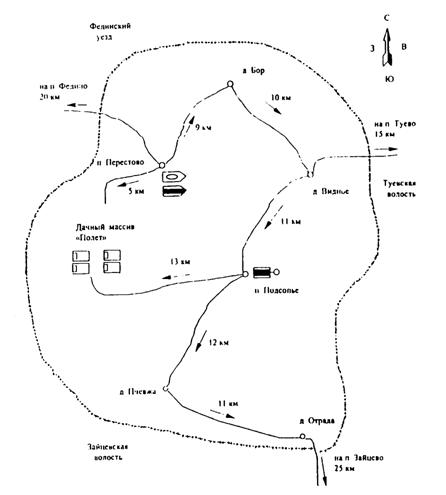 Рис. 1. Схема Перестовской волости Агеевского района с дислокацией пожарной техники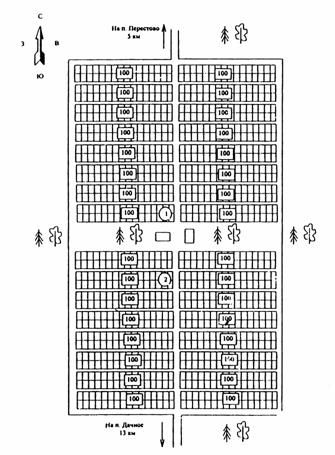 Рис. 2. Карточка тушения пожара на дачный массив "Полет ":1 - садоводство "Вадимово "; 2 - садоводство "Пугач"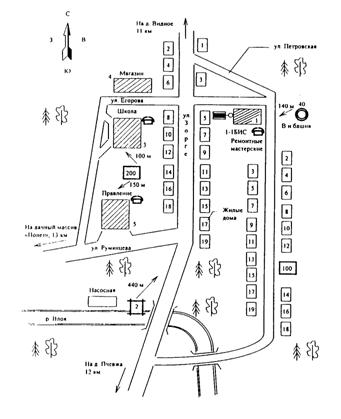 Рис. 3. Карточка тушения пожара на поселок Подсопье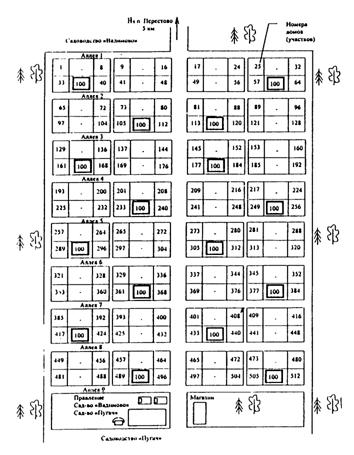 Рис. 4. Карточка тушения пожара на садоводство "Вадимово"места нахождения телефонов в населенном пункте;места перспективного строительства (обозначаются пунктирной линией по контуру строительства планируемого объекта);направление сторон горизонта;а также другие условные обозначения, отражающие необходимые характеристики населенного пункта (характер земной поверхности, растительного покрова и т.п.).Второй подразделДается подробная характеристика противопожарного водоснабжения.ОбразецДля целей пожаротушения используются:река Влоя, протекающая с южной стороны на расстоянии 440 м от населенного пункта Подсопье. На реке имеются три подъезда для установки пожарного автомобиля (два моста через реку и пожарный пирс для установки двух пожарных автомобилей). Расстояние от реки до ближайших объектов и жилых домов 440 - 650 м, а до наиболее удаленных 1300 - 1800 м;водонапорная башня объемом 40 м3, расположенная с восточной стороны населенного пункта и имеющая устройство для забора воды пожарным автомобилем. Насосная станция для пополнения водой водонапорной башни располагается у реки Влоя;пожарный водоем объемом 200 м3, расположенный между зданиями школы и правления на расстоянии 100 и 200 м соответственно и оборудованный подъездом для установки двух пожарных автомобилей;пожарный водоем объемом 100 м3, расположенный в восточной части населенного пункта между жилыми домами, оборудованный подъездом для установки одного пожарного автомобиля.Указывается, кто составил карточку тушения пожара (должность, звание, Ф.И.О., подпись, дата).РАЗДЕЛ 8:Данные по работе с планом тушения пожараДанный раздел сводится в табл. 6, образец заполнения которой приведен ниже:ОбразецТаблица 6Данные по работе с планом тушения пожараРАЗДЕЛ 9:Ознакомительный листВ ознакомительном листе данного раздела (образец заполнения приведен в табл. 7) расписываются за изучение плана тушения пожара начальники караулов (лица, их подменяющие), начальники частей и их заместители.ОбразецТаблица 7Ознакомительный листПРИЛОЖЕНИЕ 11
ИНСТРУКЦИЯ
ПО ЗАПОЛНЕНИЮ КАРТОЧКИ ТУШЕНИЯ ПОЖАРА НА ОБЪЕКТ НАСЕЛЕННОГО ПУНКТАКарточка тушения пожара разрабатывается в соответствии с требованиями, установленными ГУГПС, и состоит из текстовой и графической частей:I. ТЕКСТОВАЯ ЧАСТЬТитульный лист:№ листаКарточка тушения пожара на: (название объекта)1. Юридический адрес.2. Ведомственная принадлежность:3. Время работы:(часы работы; если люди находятся в течение суток - делается надпись: "Круглосуточно" и наносится красная полоса по диагонали карточки)Количество людей (детей), днем ______ ночью _______(для зрелищных учреждений после слов "количество людей" указывается вместимость зала)4. Количество обслуживающего персонала: днем ______ ночью ______(учитываются лица, которые постоянно в течение своего рабочего времени находятся в здании)5. Размеры: длина ______ ширина _______ высота ________(дается краткая характеристика здания)количество этажей _______ конструкция стен _________(стены - кирпичные, рубленые, каркасно-засыпные, обитые тесом или оштукатуренные снаружи и внутри)перегородки________________________________________(перегородки - несгораемые, деревянные (с пустотами, без пустот) оштукатуренные, оклеенные обоями, обшитые фанерой и т.п.)перекрытия: чердачное ______________________________(перекрытия - железобетонные, деревянные (с пустотами, без пустот))междуэтажное___________________________________над подвалом___________________________________конструкция чердака__________________________________(конструкция чердака – деревянные, металлические, железобетонные)имеется: слуховых окон________________________________стационарных пожарных лестниц_________________6. Количество входов: в подвал _______ на 1-й этаж________на 2-й этаж _______(количество входов в подвал, на этажи и чердак (места хранения ключей))на 3-й этаж _________ на чердак ________7. Отопление ________________.__________________________(вид отопления - печное, водяное. паровое)количество печей ________котельная размещается_________________________________(где размешена котельная, вид перекрытия на ней)8. Водоисточники______________________________________(вид и диаметр сети, давление, расстояние до объекта; водоемы, их емкость, наличие и место расположения подъездов к ним)9. Средства пожаротушения _____________________________(кол-во и вид огнетушителей, кол-во и расположение внутренних пожарных кранов, АУПТ)10. Телефонная связь __________________________________(указывается, через какой коммутатор осуществлена телефонная связь, номер телефона или наименование учреждения, где он размешен)телефон № ________________ближайший телефон № _________ где находится ________11. Карточку тушения пожара составил _________________(должность, звание, Ф.И.О., подпись, дата)II. ГРАФИЧЕСКАЯ ЧАСТЬ1. Схема расположения объекта на местности.2. Планы подвала, этажей, чердака.ПРИЛОЖЕНИЕ 12ОбразецУПРАВЛЕНИЕ ГОСУДАРСТВЕННОЙ ПРОТИВОПОЖАРНОЙ СЛУЖБЫ________________________________________________________________(наименование субъекта Российской Федерации)ПЛАН"ПАВОДОК" и "ЛЕДОСТАВ"(мероприятия по обеспечению противопожарной защитынаселенных пунктов в весенний и осенне-зимний периоды)Вводится в действие: март - май, сентябрь - ноябрь______________________________________(наименование весенних, осенних и зимних месяцев)С целью обеспечения противопожарной защиты населенных пунктов, отрезаемых водными преградами в весенний и осенне-зимний периоды, вводится постоянно действующий план под названием "Паводок" и "Ледостав".Мероприятия настоящего плана должны быть включены в годовые и квартальные планы работы подразделениями ГПС МВД без дополнительных на то указаний и изучены со всем начальствующим составом пожарной охраны.Центр управления силами УГПСФорма № 1Сведения о порядке привлечения сил и средств для тушения пожаров в населенных пунктах района, отрезаемых водными преградами в период "Паводка", "Ледостава"Форма № 2Сведения о наличии и состоянии ледовых переправ на территории _________ района на ________ 200_ г.Форма № 3Сведения о наличии и состоянии паромных переправ и плавсредств на территории _____________ района на ______________ 200_ г.ПРИЛОЖЕНИЕ 13ОбразецЖУРНАЛ ПО ПРОВЕРКЕ БОЕГОТОВНОСТИ ПРОТИВОПОЖАРНОГО ФОРМИРОВАНИЯПРИЛОЖЕНИЕ 14
ПРОГРАММА ПОДГОТОВКИ ДЛЯ ВЕДОМСТВЕННОЙ ПОЖАРНОЙ ОХРАНЫ СЕЛЬСКОЙ МЕСТНОСТИ1. ОБЩИЕ ОРГАНИЗАЦИОННЫЕ УКАЗАНИЯПодготовка работников ведомственной пожарной охраны проводится при районных (городских) пожарных частях. ГПС оказывают содействие в подготовке работников ведомственной пожарной охраны, вид которой определяется органом управления ГПС МВД, ГУВД, УВД субъекта Российской Федерации.Сроки проведения и продолжительность учебных сборов устанавливаются в зависимости от местных условий и согласовываются с руководством местных организаций, предприятий и хозяйств, содержащих пожарные подразделения. О времени и месте проведения учебных сборов заблаговременно ставят в известность руководителей организаций, предприятий.Начальниками и преподавателями учебных сборов назначаются работники пожарной охраны, имеющие соответствующую подготовку и опыт практической работы.Для проведения занятий по отдельным темам программы разрешается привлекать технических работников, имеющих необходимый опыт работы по изучаемым темам.2. ПРИМЕРНЫЙ ПЕРЕЧЕНЬ ТЕМ ПО ДИСЦИПЛИНАМ2.1. Организация пожарной охраны в сельской местностиУчебная цель. Изучить нормативные акты, на основании которых организуется пожарная охрана в сельской местности.Метод проведения. Классно-групповые занятия.Содержание. Основные документы, на основании которых организуется пожарная охрана в сельской местности. Решения местных органов самоуправления по вопросам усиления пожарной охраны в сельской местности.Документы, регламентирующие деятельность ведомственной пожарной охраны в сельской местности и порядок их ведения.Организация профилактической и разъяснительной работы среди населения, проживающего в районе выезда ведомственной пожарной охраны.Обеспечение пожарной или приспособленной техникой. Недопустимость использования пожарной техники и пожарно-технического вооружения не по назначению.2.2. Противопожарное водоснабжение в сельской местности (темы 1-2)Учебная цель. Совершенствовать знания о противопожарном водоснабжении.Метод проведения. Классно-групповые и практические занятия.Тема 1. Наружный и внутренний противопожарный водопроводСодержание. Общее понятие об устройстве противопожарного водопровода. Требования, предъявляемые к устройству противопожарно-хозяйственного водопровода. Приспособление производственно-питьевых водопроводов, водонапорных башен, градирен и других водоисточников для целей пожаротушения.Основные схемы водопроводных сетей, применяемых в сельской местности. Пожарные гидранты и колонки. Особенности эксплуатации в зимних условиях. Указатели пожарных гидрантов и водоемов. Назначение, содержание, устройство и эксплуатация внутренних пожарных кранов.Тема 2. Естественные и искусственные водоисточникиСодержание. Использование для целей пожаротушение естественных водоемов, рек, озер, прудов, колодцев, устройство подъездов к водоисточникам, площадок и пирсов для установки автомобилей и мотопомп.Устройство запруд на ручьях, речках, в оврагах с целью создания искусственных водоисточников.Устройство искусственных водоемов: грунтовых, деревянных, каменных, железобетонных и т.д. Устройства для забора воды из открытых водоисточников. Уход за водоемами.Создание запасов воды владельцами домов, на сельскохозяйственных объектах, предприятиях и в организациях (бочки, чаны и т.п.).Противопожарное водоснабжение сельских населенных пунктов в зимнее время. Содержание искусственных водоемов. Устройство незамерзающих прорубей на естественных водоисточниках.Устройство для забора воды из водонапорных башен. Техника безопасности при проверке водоисточников, установке на них пожарных автомобилей, мотопомп и прокладке рукавных линий.2.3. Пожарная техника (темы 1-7)Учебная цель. Совершенствовать знания о материальной части пожарной техники, правилах ее содержания, испытания и ухода за ней.Метод проведения. Классно-групповые и практические занятия.Тема 1. Боевая одежда и снаряжение работника ведомственной пожарной охраны. Ручной немеханизированный пожарный инструмент, назначение и область его примененияСодержание. Боевая одежда и снаряжение работника ведомственной пожарной охраны, уход за ними. Назначение пожарно-технического вооружения и способы его применения. Пожарный инструмент: багры, топоры, ломы, пилы, лопаты и т.п. Правила переноски и применения, уход и сбережение пожарного инструмента.Ручные пожарные лестницы: назначение и устройство. Правила перевозки, переноски, установки и работы на лестницах. Техника безопасности при работе с лестницами. Испытания лестниц.Тема 2. Огнетушители и другие первичные средства пожаротушенияСодержание. Назначение и устройство химических, пенных огнетушителей, правила зарядки и перезарядки их. Хранение запасных зарядов. Хранение огнетушителей в зимнее и летнее время. Правила и область применения огнетушителей. Соблюдение правил техники безопасности при работе с огнетушителями. Проверка работоспособности огнетушителей, уход и содержание.Назначение и устройство ручных углекислотных порошковых огнетушителей, контроль и уход за ними.Использование бочек с водой и ящиков с песком, кошмы для целей пожаротушения. Оборудование пожарных постов противопожарным инвентарем.Тема 3. Пожарные рукава, рукавные соединения и их арматураСодержание. Назначение и устройство всасывающих пожарных рукавов. Проверка исправности рукавов, простейший ремонт всасывающих рукавов. Назначение и устройство заборной сетки и соединительных рукавных головок.Назначение и устройство напорных пожарных рукавов и головок к ним. Основные размеры и параметры напорных рукавов, предназначенных для использования на передвижной пожарной технике. Хранение напорных рукавов, правила сушки и ремонта рукавов. Особенности эксплуатации рукавов в зимнее время. Испытания рукавов.Назначение, устройство, правила ухода и применения пожарных стволов, разветвлений, рукавных задержек и зажимов.Навязывание головок к напорным пожарным рукавам. Прокладка рукавных линий и подача стволов по горизонтали, в этажи и чердаки.Прокладка рукавных линий из скаток, гармошек и катушек. Одинарная, двойная скатки, укладка на катушку и в гармошку.Тема 4. Пожарные насосыСодержание. Назначение и типы пожарных насосов. Принцип работы насосов. Параметры работы пожарных насосов и приборы для их измерения.Краткие сведения об устройстве и работе насосов, применяемых в пожарной охране.Устройство и принцип действия центробежных насосов, установленных на пожарных автомобилях. Основные технические характеристики центробежных насосов. Преимущество и недостатки этих насосов. Устройство и принцип действия насоса НШН-600, особенности работы, ухода и содержания.Виды и периодичность технических обслуживаний пожарных насосов. Особенности работы насоса при заборе воды из гидранта и водоема. Подача воздушно-механической пены без установки автомобиля на водоисточник. Особенности работы по подаче воздушно-механической пены от насоса пожарной техники, установленного на водоисточник.Правила эксплуатации и содержания насоса. Особенности ухода за насосами в зимнее время.Техника безопасности при обслуживании насосов. Практическая работа с насосами.Тема 5. Стационарные установки тушения пожаровСодержание. Стационарные установки тушения пожаров (водяные, пенные, газовые, порошковые, паровые), имеющиеся на объектах в районе выезда противопожарного формирования (на охраняемом объекте). Устройство установок, порядок пуска и прекращение подачи огнетушащих веществ, места расположения пусковых устройств. Порядок проверки работоспособности стационарных установок пожаротушения. Порядок ведения документации на стационарные установки пожаротушения. Техническое обслуживание установок.Тема 6. Установки пожарной и охранно-пожарной сигнализацииСодержание. Автоматическая пожарная сигнализация (АПС). Назначение и область применения. Составные части установок пожарной и охранно-пожарной сигнализации.Порядок проверки установок АПС и совмещенных систем охранно-пожарной сигнализации. Приборы охранно-пожарной сигнализации.Методика проверки и техническое обслуживание действующих установок.Тема 7. Использование сельскохозяйственных машин и агрегатов для целей пожаротушенияСодержание. Необходимость и возможность приспособления сельскохозяйственной техники и агрегатов для целей пожаротушения (автобензозаправщики, жижеразбрасыватели, автопоилки и т.д.). Способы приспособления и переоборудования.Приспособление автобензозаправщиков и автожижеразбрасывателей для целей пожаротушения. Сельскохозяйственные насосные станции. Обучение водителей правилам подачи воды от этих машин и агрегатов к месту пожара.Использование для целей пожаротушения поливомоечных машин и агрегатов автоцистерн - водовозов, бензозаправщиков, молоковозов, тракторов с навесными насосами и другой сельскохозяйственной техники и агрегатов.Учет всех средств, которые можно использовать для целей пожаротушения, и определение порядка их использования.Практическая работа по подаче воды сельскохозяйственными машинами и агрегатами, оборудованными специальными устройствами или приспособленными для целей пожаротушения.2.4. Пожарная тактика (темы 1-16)Учебная цель. Изучить и отработать порядок организации пожаротушения в сельских населенных пунктах и на объектах агропромышленного комплекса.Метод проведения. Классно-групповые и практические занятия.Тема 1. Понятие о горении веществ и процессе развития пожара. Огнетушащие веществаСодержание. Основы горения веществ. Понятие о горючем веществе и горении. Условия, необходимые для горения. Краткие сведения о горении наиболее распространенных горючих веществ (дерево, волокнистые материалы, легковоспламеняющиеся и горючие жидкости и т.д.), а также особенности горения пластмасс и синтетических материалов. Токсичность продуктов горения. Способы прекращения горения.Огнетушащие вещества, их роль в прекращении горения и требования, предъявляемые к ним. Вода как основное огнетушащее вещество. Повышение огнетушащих свойств воды путем применения смачивателей. Характеристика смачивателей, их применение для тушения пожаров, правила хранения.Химическая, воздушно-механическая пены, их огнетушащие свойства, условия применения и способы их подачи. Особенности тушения пожаров пенами.Порошковые огнетушащие составы, способы их применения. Огнетушащие аэрозоли.Тема 2. Организация пожаротушения в населенных пунктах и на объектах, расположенных в сельской местностиСодержание. Организация боевого расчета, его задачи в случае возникновения пожара. Информация о пожаре. Табель боевого расчета на пожарные автомобили, мотопомпы. Организация доставки к месту пожара средств пожаротушения. Обязанности водителя (моториста).Участие населения в тушении пожаров (использование подручных средств, подвоз воды, защита соседних строений и т.д.). Определение для каждого дома одного из видов пожарного инвентаря, с которым население должно являться на тушение пожара, и контроль за его наличием.Порядок оповещения о пожаре работников ведомственной пожарной охраны и населения (особенно в ночное время и во время полевых работ). Установка необходимого количества средств оповещения о пожаре (звонки, сирены и другие средства для подачи сигналов) и ознакомление с ними населения.Использование пунктов связи и других учреждений, где имеется телефонная связь, для приема и передачи сведений о пожарах. Организация передачи сообщений о пожарах в ночное время.Установление порядка выезда на пожары противопожарных формирований. План (расписание) привлечения сил и средств для тушения пожаров. Выписки из плана (расписания) и правила пользования ими.Опорные пункты тушения крупных пожаров в сельской местности. Вызов дополнительных сил и средств.Порядок привлечения для тушения пожаров автобензозаправщиков, автожижеразбрасывателей, поливочных машин и другой сельскохозяйственной техники, приспособленной для целей пожаротушения.Мероприятия, обеспечивающие бесперебойную работу и подачу воды к месту пожара. Подвоз воды автоцистернами, автожижеразбрасывателями, водовозными бочками и т.п. Использование естественных и искусственных водоисточников.Тема 3. Использование пожарной техники для тушения пожараСодержание. Тактические возможности основных и специальных пожарных автомобилей, а также приспособленной для целей пожаротушения сельскохозяйственной и другой техники. Условия использования автоцистерны, автонасоса, мотопомпы и приспособленной техники при тушении пожара. Значение автоцистерны в подаче первого ствола. Необходимые случаи установки автоцистерны на водоисточник. Использование автоцистерны как промежуточной емкости при подаче воды в перекачку.Использование средств тушения, находящихся на месте пожара.Тема 4. Разведка пожараСодержание. Организация и проведение разведки на пожаре. Цель и задачи разведки. Определение обстановки пожара в ходе разведки.Принятие мер по спасанию людей, нуждающихся в помощи. Особенности разведки в различных зданиях и сооружениях (с массовым пребыванием людей в подвалах, элеваторах, животноводческих комплексах и т.д.). Использование первого ствола при тушении пожара. Определение размера пожара, путей его распространения, простейший расчет сил и средств тушения пожара в процессе разведки. Сообщение в пожарную часть о результатах разведки пожара. Непрерывность проведения разведки в процессе тушения пожара. Выяснение причины возникновения пожара в ходе разведки. Меры безопасности при проведении разведки.Тема 5. Спасание людей на пожареСодержание. Спасание людей на пожаре - важнейший вид боевых действий.Обязанности РТП по организации спасательных работ. Выбор безопасных путей эвакуации. Обеспечение безопасности спасательных работ путем подачи стволов на путях эвакуации.Последовательность спасания людей в зависимости от угрожающей им опасности. Порядок и способы поиска людей в задымленных помещениях. Техника безопасности при спасании людей по пожарным лестницам и с помощью спасательных веревок, меры по предотвращению паники. Вызов скорой медицинской помощи и оказание первой доврачебной помощи спасаемым.Тема 6. Особенности тушения пожаров в детских, лечебных и культурно-зрелищных учрежденияхСодержание. Особенности планировки детских яслей, садов, школ, общежитий, школ-интернатов, больниц, санаториев, домов отдыха, клубов, кинотеатров и театров. Наличие в этих учреждениях детей, больных или массового скопления людей. Задачи и особенности разведки, необходимость проведения работ по эвакуации и спасанию людей.Мероприятия по предотвращению паники, привлечение обслуживающего персонала для проведения эвакуации, проведение тщательного осмотра помещений в ходе эвакуации. Особенности обнаружения и эвакуации людей при пожаре в детских учреждениях.Наличие в лечебных и зрелищных учреждениях ЛВЖ, ГЖ и других пожаровзрывоопасных веществ и материалов (аптеки, склады медикаментов, рентгенопленки, декораций и др.).Особенности развития пожаров в зрелищных учреждениях, определение (расстановка) позиций ствольщиков в зависимости от расположения очага горения, использование средств защиты и тушения, использование дымовых люков.Техника безопасности при тушении пожаров в лечебных и культурно-зрелищных учреждениях.Тема 7. Тушение пожаров в частном (личном) жилом секторе. Техника безопасностиСодержание. Особенности развития пожаров в индивидуальных домах. Разведка пожара. Приемы и способы тушения пожара. Ограничение распространения огня по населенному пункту. Техника безопасности при проведении разведки и тушении пожара.Тема 8. Тушение пожаров в подвалах и чердачных помещенияхСодержание. Особенности развития пожаров в подвалах: возможность распространения огня в этажи, задымление лестничных клеток, образование высокой температуры, угроза людям, находящимся на этажах. Особенности тушения пожаров в подвалах.Особенности развития и тушения пожаров в чердачных помещениях. Подъем пожарно-технического вооружения на высоту, закрепление его на высоте, работа со стволами на высоте.Техника безопасности при тушении пожаров в подвалах и чердачных помещениях.Тема 9. Тушение пожаров в помещениях с электроустановками, находящимися под напряжениемСодержание. Краткая характеристика объектов с наличием электроустановок и оборудования, находящихся под высоким напряжением. Противопожарная защита помещений и установок. Подстанции и распределительные устройства поселков и различных объектов.Общие особенности развития пожаров при возникновении их в генераторах, трансформаторных и распределительных устройствах, помещениях машинных залов, кабельных туннелях и галереях. Задачи и особенности разведки. Использование стационарных средств тушения. Порядок использования заземляющих устройств для пожарных автомобилей и пожарного оборудования, а также индивидуальных средств защиты.Основные способы и приемы тушения пожаров в генераторах, кабельных помещениях, трансформаторных и распределительных устройствах. Техника безопасности при тушении пожаров в помещениях с электроустановками высокого напряжения.Тема 10. Особенности тушения пожаров в сложных условияхСодержание. Особенности тушения пожаров в непригодной для дыхания среде, неблагоприятных климатических условиях, при недостатке воды, в условиях особой опасности для личного состава.Тема П. Тушение пожаров в помещениях складов удобрений и ядохимикатов. Техника безопасностиСодержание. Удобрения и ядохимикаты, применяемые в сельском хозяйстве. Классификация складов. Минеральные и органические удобрения, ядохимикаты - их пожарная опасность Особенности тушения пожаров в помещениях складов удобрений и ядохимикатов. Защита и эвакуация опасных ядохимикатов и удобрений. Техника безопасности при тушении пожара.Тема 12. Тушение пожаров в зернохранилищах. Техника безопасностиСодержание. Краткая характеристика зерноскладов и элеваторов, особенности развития пожаров. Противопожарная защита зернохранилищ. Боевые действия при тушении пожаров в элеваторах. Техника безопасности при тушении пожара.Тема 13. Тушение пожаров в животноводческих помещенияхСодержание. Оперативно-тактические особенности животноводческих помещений. Особенности развития пожаров в животноводческих помещениях. Порядок эвакуации животных и тушение пожаров.Пожарно-тактические особенности животноводческих и птицеводческих комплексов. Особенности планировки зданий, расположение вспомогательных служб, инженерное оборудование. Особенности развития и тушения пожаров в крупных комплексах.Тема 14. Тушение нефти и нефтепродуктовСодержание. Краткая характеристика резервуарных парков. Охлаждение горящих и соседних резервуаров и бочек. Подготовка пенной атаки. Мероприятия по предотвращению разлива нефти и нефтепродуктов из поврежденных резервуаров и бочек.Вскипание и выброс нефтепродуктов и меры предосторожности. Порядок подачи сигнала на выход пожарных из зоны возможного выброса. Сосредоточение необходимого количества сил и средств для проведения пенной атаки.Тушение нефтепродуктов пеной средней кратности. Способы ее подачи на тушение. Использование стационарных средств тушения.Особенности тушения пожаров наземных и подземных железобетонных резервуаров, а также нефти и нефтепродуктов в бочках.Тема 15. Тушение пожаров хлеба на корню, в валках, копнах (скирдах) и степных пожаровСодержание. Характеристика по пожарной опасности степей и хлебных массивов. Размещение населенных пунктов в степной зоне. Средства связи.Особенности развития пожаров в степях и на хлебных массивах, а также при сильном ветре и засушливой погоде. Скорости распространения степного пожара. Площади пожаров. Огненные "смерчи".Пожары хлебных массивов в период созревания (хлебов растущих, скошенных, уложенных в валки или копны), а также угроза перехода огня на сельскохозяйственную технику, используемую на уборке урожая.Основы организации тушения пожаров (план борьбы со степными пожарами и пожарами хлеба на корню; порядок привлечения транспортных средств для перевозки людей, средств тушения, горючего, продуктов питания, а также организация связи и оповещения близлежащих населенных пунктов и хозяйств; медицинская помощь).Организация разведки при помощи автотранспорта, авиации. Задачи разведки: основное направление распространения пожара; угроза строениям, сенокосам, стадам животных, работающим в поле людям, сельскохозяйственной технике; границы и размеры площади, охваченной пожаром; преграды на путях распространения пожаров (реки, озера, широкие дороги и т.п.).Использование данных разведки для определения количества сил и средств, решающего направления их действий, порядок доставки их на пожар. Способы и средства тушения пожаров. Основные приемы тушения пожаров хлеба на корню и сравнительно небольших степных пожаров: опашка местности; увлажнение растительности распыленной водой и другими веществами; забрасывание землей при помощи лопат и т.д.; устройство прокосов вблизи фронта пожара.Особенности тушения пожаров на больших площадях и при сильном ветре (создание заградительных полос с использованием естественных преград; пуск встречного или опережающего огня). Тушение скирд сена, соломы и необмолоченного хлеба. Техника безопасности при тушении степных небольших пожаров и пожаров степных массивов.Тема 16. Боевое развертывание с подачей стволов без установки и с установкой автомобиля (агрегата) на водоисточник. Приемы и способы забора воды при помощи гидроэлеватора. Приемы работы со спасательными веревками. Установка и подъем по трехколенной лестницеСодержание. Практическая отработка упражнений по подаче стволов с установкой и без установки автомобиля (агрегата) на водоисточник, по забору воды при помощи гидроэлеватора. Получение прочных навыков по обращению со спасательной веревкой, трехколенной лестницей и другим ПТВ."УТВЕРЖДАЮ"Начальник ГУГПС МВД России генерал-лейтенант внутренней службы Е.А. Серебренников "26" декабря 2000 г.1. ОБЩИЕ ПОЛОЖЕНИЯ2. ОСОБЕННОСТИ ОРГАНИЗАЦИИ ПОЖАРОТУШЕНИЯ В СЕЛЬСКОЙ МЕСТНОСТИ3. ПОДГОТОВКА ГАРНИЗОНОВ И ЛИЧНОГО СОСТАВА ПОЖАРНОЙ ОХРАНЫ К ТУШЕНИЮ ПОЖАРОВПРИЛОЖЕНИЕ 1ПРИЛОЖЕНИЕ 2ПРИЛОЖЕНИЕ 3 ПЕРЕЧЕНЬ ОСОБО ВАЖНЫХ ОБЪЕКТОВ РАЙОНАПРИЛОЖЕНИЕ 4 ИНСТРУКЦИЯ по приспособлению и использованию для тушения пожаров машин и агрегатов, применяемых в сельскохозяйственном производствеПРИЛОЖЕНИЕ 5 ИНСТРУКЦИЯ по совершенствованию противопожарного водоснабжения и контролю за его состоянием в сельской местностиПРИЛОЖЕНИЕ 6 СОГЛАШЕНИЯ о взаимодействии пожарной охраны со службами района при тушении пожаровПРИЛОЖЕНИЕ 7 ПАМЯТКА ЖИТЕЛЮ СЕЛЬСКОЙ МЕСТНОСТИ ПРИ ОБНАРУЖЕНИИ И ТУШЕНИИ ПОЖАРА*ПРИЛОЖЕНИЕ 8 ТРЕБОВАНИЯ К КАРТЕ (СХЕМЕ) РАЙОНАПРИЛОЖЕНИЕ 9 ПЕРЕЧЕНЬ планов и карточек тушения пожара в охраняемом районе ______________ отряда пожарной охраныПРИЛОЖЕНИЕ 10 ИНСТРУКЦИЯ ПО РАЗРАБОТКЕ ПЛАНОВ ТУШЕНИЯ ПОЖАРА НА НАСЕЛЕННЫЕ ПУНКТЫ МУНИЦИПАЛЬНОГО ОБРАЗОВАНИЯПРИЛОЖЕНИЕ 11 ИНСТРУКЦИЯ ПО ЗАПОЛНЕНИЮ КАРТОЧКИ ТУШЕНИЯ ПОЖАРА НА ОБЪЕКТ НАСЕЛЕННОГО ПУНКТАПРИЛОЖЕНИЕ 12ПРИЛОЖЕНИЕ 13ПРИЛОЖЕНИЕ 14 ПРОГРАММА ПОДГОТОВКИ ДЛЯ ВЕДОМСТВЕННОЙ ПОЖАРНОЙ ОХРАНЫ СЕЛЬСКОЙ МЕСТНОСТИ№ п/пНаименование населенного пунктаСпособ вызова подразделений (телефон и др.)Способ вызова подразделений (телефон и др.)Расстояние до населенного пунктаТехника, привлекаемая из соседнего районаТехника, привлекаемая из соседнего районаТехника, привлекаемая из соседнего района№ п/пНаименование населенного пунктадневное времяночное время (2200-600)Расстояние до населенного пунктапо вызову №° 1по дополн. вызовурайон (населенный пункт, организация)1п. Пашино5-2215-2236АЦ-40(130)АЦ-40(130) Прицепная мотопомпа МП-1600Вальский (п. Зуево, АОЗТ "Красный Октябрь")1п. Пашино6-2316-23115АЦ-40(130)АЦ-30(66)Петровский (п. Зуево, АО "Заря")1п. Пашино6-661-15АЦ-40(130)2 поливомоеч-ные машиныПетровский (п. Зуево, АО "Автотех")2Населенные пункты:Бор, Стремянная, Пчева, Пчевжа, Отрадное, Зайцево, Кукуй5-2215-22310-25АЦ-40(133)АЦ-40(133)Вальский (д. Белая, АОЗТ "Рассвет")2Населенные пункты:Бор, Стремянная, Пчева, Пчевжа, Отрадное, Зайцево, Кукуй5-6955-69515-40АЦ-40(133)АЦ-40(130) Прицепная мотопомпа МП-1600Вальский (п. Зуево, АОЗТ "Красный Октябрь")2Населенные пункты:Бор, Стремянная, Пчева, Пчевжа, Отрадное, Зайцево, Кукуй6-352635016-42АЦ-40(133)АЦ-30(66)Петровский (п. Светоч, АОЗТ "Знамя")2Населенные пункты:Бор, Стремянная, Пчева, Пчевжа, Отрадное, Зайцево, Кукуй6-465-17-50АЦ-40(133)АЦ-8-50ОА (МАЗ-500А)Петровский (п. Уткино, АО "Автотранс")3и так далее№ п/пДолжностные лица района, предприятий, организацийФ.И.О.Дневное времяДневное времяДневное времяНочное время (2200 - 600)Ночное время (2200 - 600)Ночное время (2200 - 600)№ п/пДолжностные лица района, предприятий, организацийФ.И.О.по вызову № 1по дополн. вызовутелефонпо вызову № 1по дополн. вызовутелефон1Глава администрации района-+223-40-+243-902Заместитель главы администрации района, курирующий пожарную охрану++223-41244-513Начальник ГОР(РАЙ)ОВД-+222-02-+245-874Начальник ОГПН (ИГПН)++222-21++266-865ЦППС (ЦУС) УГПС++365-51++31-65-516Начальник штаба ГО и ЧС района-+321-54-+326-237Участковый инспектор++222-54++335-56№ п/пНаименование и дислокации противопожарного формированияПеречень имеющейся техникиБоевой расчет, чел.Время дежурстваСостояние техникиСпособ вызова (тел. и др.)Способ вызова (тел. и др.)Фамилия и инициалы старшего по смене№ п/пНаименование и дислокации противопожарного формированияПеречень имеющейся техникиБоевой расчет, чел.Время дежурстваСостояние техникидневное времяночное время (2200-600)Фамилия и инициалы старшего по смене1АОЗТ "Рассвет", п. ЗайцевоЦ-40(130)П-16003КруглосуточноВ расчете Ремонт2-6342-634Иванов В.Г.№ п/пТехника, подлежащая переоборудованиюСрок переоборудования (со дня введения в действие Постановления)Адрес собственников техники1Автомобиль-цистерна АЦ-8-500А (МАЗ-500А) с прицепной цистерной ПУ-6-5207В25 днейАОЗТ "Рассвет", п. Видное, ул. Советская, 312Цементовоз С-972 (МАЗ-504)15 днейАО "ДСК-10", п. Пчева, ул. Ленина, 123Вакуум-машина КО-503 (ГАЗ-53А)15 днейАОЗТ "Заветы Ильича", д. Бор, ул. Лесная, 154Цистерна-полуприцеп РЖТ-1630 днейАОЗТ "Заветы Ильича", д. Бор, ул. Лесная, 155.и так далее№ п/пНаименование работыОтветственное лицо, должность, ФИО.Срок выполнения работы1Кольцевание тупикового участка водопроводной сети в с. Мирошкино на ул. СветлойГлавный инженер Данилов В.П.01.10.200_ г2Строительство противопожарного водоема на территории АО "Заря"Директор АО "Заря" Митрохин П.В.01.06.200_ г.3Приспособление водонапорных башен для целей пожаротушения: на территории АОЗТ "Пром" в с. Митьково;в д. Лушкино;в п. МорозовоГлавный инженер Домбровский В.Л.01.05.200_ г.3Приспособление водонапорных башен для целей пожаротушения: на территории АОЗТ "Пром" в с. Митьково;в д. Лушкино;в п. МорозовоГлавный инженер Домбровский В.Л.01.06.200_ г.3Приспособление водонапорных башен для целей пожаротушения: на территории АОЗТ "Пром" в с. Митьково;в д. Лушкино;в п. МорозовоГлавный инженер Домбровский В.Л.01.07.200_ г.4.Устройство пожарного пирса на берегу реки Квача у нефтебазы п. РучьиГлавный инженер Бирюков В.И.01.06.200_ г.к приказу начальникаГОР(РАЙ)ОВД ____________ районаот "___"___________200_ г.к приказу начальникаГОР(РАЙ)ОВД ______________ районаот "___"____________200_ г.к приказу начальникаГОР(РАЙ)ОВД _____________ районаот "___"___________200_ г.№ п/пУлицы, переулки, площадиНомера пожарных гидрантов (против домов №)1Ул. Магазейная4, 8, 9, 112Ул. Оранжерейная и т.д.5, 19, 25, 36№ п/пАдресХарактер неисправности1Ул. Тихая, 34Пропускает воду2Ул. Пантелеевская, 17Не работает шток3Пер. Кленовый, 61Заморожен№ п/пНаименованиеКоличествоПримечание1Осмотрено пожарных гидрантов472Обнаружено неисправных пожарных гидрантов33Исправлено гидрантов34Обнаружено замороженных гидрантов25Отогрето гидрантов26Выбито забитых затравок8№ п/пАдресМетражХарактер неисправностиЛиквидация неисправности123451Ул. Школьная, 612,0ПропускаетЗаменили2Ул. Тенистая, 302,5ЗамороженОтогрелиТемпература воды, °С102030405060Максимальная высота всасывания, м7,06,55,74,83,82,5Емкость водоема, м3Число, диаметр насадка, мм, и продолжительность работы водяных стволовЧисло, диаметр насадка, мм, и продолжительность работы водяных стволовЧисло, диаметр насадка, мм, и продолжительность работы водяных стволовЧисло, диаметр насадка, мм, и продолжительность работы водяных стволовЧисло, диаметр насадка, мм, и продолжительность работы водяных стволовЧисло, диаметр насадка, мм, и продолжительность работы водяных стволовЧисло, диаметр насадка, мм, и продолжительность работы водяных стволовЧисло, диаметр насадка, мм, и продолжительность работы водяных стволовЧисло, диаметр насадка, мм, и продолжительность работы водяных стволовЧисло, диаметр насадка, мм, и продолжительность работы водяных стволовЧисло, диаметр насадка, мм, и продолжительность работы водяных стволовЧисло, диаметр насадка, мм, и продолжительность работы водяных стволовЧисло, диаметр насадка, мм, и продолжительность работы водяных стволовЧисло, диаметр насадка, мм, и продолжительность работы водяных стволовЕмкость водоема, м31×132×13 или 1×193×134×13 или 2×195×13 или 1×286×1или 3×19 или 1×328×13 или 4×19 или 2×28 или 1×3810×13 или 5×19 или 3×2512×13 или 6×19 или 2×327× или 4×258×19 или 2×3210×19 или 6×2511×19 или 5×2812×19 или 7×25 или 4×325020595685!4132241916141299810041019213510282644838322824191816150615288204153123967257484236282724200-3842722041641289676645648383632300-576408306246192144114968472575448400--5144083282561921281129684767264500--680510410320240190160140120959080600---61249238428822819216814411410896700----574448336266224196168133126112800.---656512384304256224192152144128900..---5764323422882522161711521441000-----640480380320280240190180160"УТВЕРЖДАЮ"Глава администрации ________ района"_____________200_ г. №_____СОГЛАСОВАНОСОГЛАСОВАНОНачальник водопроводно-канализационного хозяйства______________ районаНачальник местного гарнизона ГПС МВД России"УТВЕРЖДАЮ"Глава администрации ________ района"___"______________200_ г. №_____СОГЛАСОВАНОСОГЛАСОВАНОРуководитель Лесхоза_______________ районаНачальник местного гарнизона ГПС МВД России"УТВЕРЖДАЮ"Глава администрации __________района"___"__________ 200_ г. №____СОГЛАСОВАНОСОГЛАСОВАНОНачальник службы скорой медицинской помощи ______________ районаНачальник местного гарнизона ГПС МВД России"УТВЕРЖДАЮ"Глава администрации ________ района"___"__________ 200_ г. №____СОГЛАСОВАНОСОГЛАСОВАНОНачальник службы энергоснабжения ______________ районаНачальник местного гарнизона ГПС МВД РоссииУТВЕРЖДАЮ"Глава администрации _______ района"___"__________ 200_ г. №____СОГЛАСОВАНОСОГЛАСОВАНОНачальник газовой службы ______________ районаНачальник местного гарнизона ГПС МВД России"УТВЕРЖДАЮ"Глава администрации _______ района"__________200_ г. №____СОГЛАСОВАНОСОГЛАСОВАНОНачальник ГО и ЧС ______________ районаНачальник местного гарнизона ГПС МВД России№ раздела№ части, № плана, карточкиНазвание объекта, населенного пункта, дачного массиваДата разработкиПримечание12345УТВЕРЖДАЮНачальник ______________ ОПОЗияние, Ф.И.О., подписьДата№ п/пНаименование раздела№ листа1Список телефонов обслуживания муниципального образования2Выписка из плана (расписания) привлечения сил и средств на тушение пожара3Данные о наличии пожарной техники для целей пожаротушения4Карта (схема) муниципального образования с дислокацией пожарной техники5Карточки на населенные пункты, дачные массивы муниципального образования и их объекты, № карточки, название населенного пункта6Данные по работе с планом тушения пожара7Лист ознакомления с планом тушения пожараКарточки тушения пожара на населенные пункты муниципального образования и их объектыКарточки тушения пожара на населенные пункты муниципального образования и их объекты№ листа№ карточкиНазвание населенного пункта и его объекты№ листа1п. Бор92п. Видное103п. Перестово114Школа № 1812Дачный массив "Полет"155садоводство " Вадимово"166садоводство "Пугач"177д. Пчевжа и т.д.19Наименование службы№ телефона1. Медицинская служба03, 10-0032. Милиция02, 10-0023. Прокуратурачерез ОВД4. ГИБДД02, 10-0025. Вневедомственная охрана-6. Служба обслуживания водоснабжениянаселенного пункта10-5657. Газовая служба10-5758. Штаб ГО2-19-879. Глава администрации10-66610. Зам. главы администрации10-66511. Государственный инспектор ГПС10-212№ п/пНазвание населенного пункта, дачного массиваМесто дислокации пожарной техники организацииПожарная техника и техника, приспособленная для целей пожаротушения (место дислокации)Кол-во техникиКол-во личного составаСпособ вызоваСпособ вызова№ п/пНазвание населенного пункта, дачного массиваМесто дислокации пожарной техники организацииПожарная техника и техника, приспособленная для целей пожаротушения (место дислокации)Кол-во техникиКол-во личного составаднемночью1п. ПерестовоАОЗТ "Заря" ул. Зорге, 6АЦ-40(133)1213-19613-1961п. ПерестовоАОЗТ "Заря" ул. Зорге, 6Бензовоз на базе ГАЗ 52, емкость цистерны 5 т, насос ПШН-6001213-191Через деж. 13-195и т.д. по всем населенным пунктам и дачным массивами т.д. по всем населенным пунктам и дачным массивами т.д. по всем населенным пунктам и дачным массивами т.д. по всем населенным пунктам и дачным массивами т.д. по всем населенным пунктам и дачным массивами т.д. по всем населенным пунктам и дачным массивами т.д. по всем населенным пунктам и дачным массивами т.д. по всем населенным пунктам и дачным массивамДата работыВид работы (корректировка, отработка)Номера страниц, с которыми проводилась работаДолжность, звание, Ф.И.О. проводившего работуПодпись лица, проводившего работу1234515.08.97Корректировка водоснабжения17, 18Начальник караула 1, ст. лейтенант вн. сл. Бороздин С.А.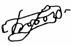 и так далееи так далееи так далееи так далееи так далееДатаДолжность, звание, Ф.И.О.Подпись12305.06.97Начальник караула 1, ст. лейтенант вн. сл. Бороздин С.А.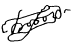 и так далееи так далееи так далее"УТВЕРЖДАЮ"Начальник УГПС________________________(наименование субъекта РФ)________________________(звание, Ф И.О., подпись)"____"____________ 200_ г.№ п/пНаименование мероприятийСрок исполнения1Организовать пожарно-техническое обследование отрезаемых бездорожьем населенных пунктов, обратив при этом особое внимание на выполнение мероприятий, направленных на создание условий для успешного тушения возможных пожаровМарт, сентябрь2Вносить предложения в органы местного самоуправления и комиссии по пожарной безопасности по рассмотрению вопросов усиления противопожарной защиты отрезаемых населенных мест. Копии решений и сведения по форме № 1 направлять в УГПС к 1 апреля и 1 октября ежегодноМарт, сентябрь3Через органы местного самоуправления и руководителей соответствующих объектов организовывать круглосуточное дежурство членов противопожарных формирований, при необходимости провести передислокацию личного состава и техники пожарной охраныАпрель - май,Октябрь - ноябрь4Провести отработку и корректировку оперативной документации на данные населенные пункты.Март, сентябрь5Провести проверки работоспособности имеющихся в населенных пунктах, отрезаемых водными преградами, средств телефонной и радиосвязи, обеспечить через администрацию надежную связь с пожарной охранойМарт, сентябрь6Обеспечить постоянный контроль за наличием и состоянием плавсредств, ледовых и паромных переправ, наличием круглосуточной связи с диспетчерскими пунктами, обеспечивающими водные переправы. Сведения по формам № 2, 3 представлять в ЦУС УГПС к 1 апреля и 1 октября ежегодноВ период ввода плана в действие7Обеспечить ежедневный прием строевых записок о готовности и состоянии средств переправы, пожарной и приспособленной техники в отрезаемых населенных пунктах на ПСЧ городов и районовАпрель-май, октябрь-ноябрь№ п/пНаименование населенных пунктовПодразделения пожарной охраны, наличие и состояние пожарной и приспособленной техники в населенном пунктеДополнительные силы и средства (наименование противопожарных формирований и пожарной техники) маршруты вводаДополнительные силы и средства (наименование противопожарных формирований и пожарной техники) маршруты вводаДополнительные силы и средства (наименование противопожарных формирований и пожарной техники) маршруты ввода№ п/пНаименование населенных пунктовПодразделения пожарной охраны, наличие и состояние пожарной и приспособленной техники в населенном пунктев период действия ледовых переправв период полного бездорожья (невозможности использования переправ и плавсредств)в период работы плавсредств123456№ п/пНаименование населенных пунктовНаименование водных преградВедомственная принадлежность ледовой переправыВид и грузоподъемность ледовой переправы (т)Дата начала эксплуатации123456№ п/пНаименование населенных пунктовНаименование водных преградВедомственная принадлежность переправы, плавсредствВид и грузоподъемность переправы, плавсредств (т)Дата начала и прекращения работыМесто стоянки, наличие связи. № тел.1234567Дата и время проверкиНаименование противопожарного формирования, место дислокацииРезультаты проверкиДолжность, Ф.И.О. лица, проводившего проверкуПодпись лица, проводившегопроверкуПринятые меры по устранению недостатковПримечание